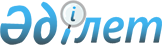 Солтүстік Қазақстан облыстық мәслихатының 2020 жылғы 11 желтоқсандағы № 50/1 "2021-2023 жылдарға арналған Солтүстік Қазақстан облысының облыстық бюджетін бекіту туралы" шешіміне өзгерістер мен толықтырулар енгізу туралыСолтүстік Қазақстан облыстық мәслихатының 2021 жылғы 17 наурыздағы № 3/2 шешімі. Солтүстік Қазақстан облысының Әділет департаментінде 2021 жылғы 29 наурызда № 7182 болып тіркелді
      Қазақстан Республикасының 2008 жылғы 4 желтоқсандағы Бюджет кодексінің 8-бабы 2-тармағына, 106, 108 және 111-баптарына, Қазақстан Республикасының 2001 жылғы 23 қаңтардағы "Қазақстан Республикасындағы жергілікті мемлекеттік басқару және өзін-өзі басқару туралы" Заңының 6-бабы 1-тармағы 1) тармақшасына, 7-бабы 4-тармағына сәйкес Солтүстік Қазақстан облыстық мәслихаты ШЕШІМ ҚАБЫЛДАДЫ:
      1. "2021-2023 жылдарға арналған Солтүстік Қазақстан облысының облыстық бюджетін бекіту туралы" Солтүстік Қазақстан облыстық мәслихатының 2020 жылғы 11 желтоқсандағы № 50/1 шешіміне (2021 жылғы 11 қаңтардағы Қазақстан Республикасы нормативтiк құқықтық актілерiнiң электрондық түрдегі эталондық бақылау банкiнде жарияланды, Нормативтiк құқықтық актiлердi мемлекеттік тіркеу тізілімінде № 6841 болып тіркелді) мына өзгерістер мен толықтырулар енгізілсін:
      1-тармақ жаңа редакцияда жазылсын:
      "1. 2021-2023 жылдарға арналған Солтүстік Қазақстан облысының облыстық бюджеті тиісінше осы шешімнің 1, 2 және 3-қосымшаларына сәйкес, оның ішінде 2021 жылға мынадай көлемдерде бекітілсін: 
      1) кірістер – 303 212 702,6 мың теңге, оның ішінде:
      салықтық түсімдер – 26 487 415,4 мың теңге;
      салықтық емес түсімдер – 1 095 289,1 мың теңге;
      негізгі капиталды сатудан түсетін түсімдер – 0 мың тенге;
      трансферттер түсімі – 275 629 998,1 мың теңге; 
      2) шығындар – 306 375 864,7 мың теңге; 
      3) таза бюджеттік кредиттеу – 7 427 991,5 мың теңге, оның ішінде:
      бюджеттік кредиттер – 13 477 783 мың теңге;
      бюджеттік кредиттерді өтеу – 6 049 791,5 мың теңге;
      4) қаржылық активтермен операциялар бойынша сальдо – 5 307 000 мың теңге, оның ішінде:
      қаржы активтерін сатып алу – 5 307 000 мың теңге;
      мемлекеттің қаржы активтерін сатудан түсетін түсімдер – 0 мың теңге;
      5) бюджет тапшылығы (профициті) – -15 898 153,6 мың теңге; 
      6) бюджет тапшылығын қаржыландыру (профицитін пайдалану) – 15 898 153,6 мың теңге:
      қарыздар түсімі – 13 540 490 мың теңге;
      қарыздарды өтеу – 5 945 599,5 мың теңге;
      бюджет қаражатының пайдаланылатын қалдықтары – 8 303 263,1 мың теңге.";
      3-тармақ мынадай редакцияда жазылсын:
      "3. 2021 жылға аудандар мен Петропавл қаласының бюджеттерінен облыстық бюджетке салықтардан түсетін түсімдердің жалпы сомасын бөлу мынадай мөлшерде белгіленсін:
      мұнай секторы ұйымдарынан түсетін түсімдерді қоспағанда, заңды тұлғалардан алынатын корпоративтік табыс салығы бойынша:
      Айыртау, Ақжар, Аққайың, Есіл, Жамбыл, Мағжан Жұмабаев, Қызылжар, Мамлют, Ғабит Мүсірепов атындағы, Тайынша, Тимирязев, Уәлиханов, Шал ақын аудандары, Петропавл қаласы – 100 пайыз;
      төлем көзінен салық салынатын табыстардан ұсталатын жеке табыс салығы бойынша:
      Айыртау, Ақжар, Аққайың, Есіл, Жамбыл, Мағжан Жұмабаев, Қызылжар, Мамлют, Ғабит Мүсірепов атындағы, Тайынша, Тимирязев, Уәлиханов, Шал ақын аудандары, Петропавл қаласы – 100 пайыз;
      төлем көзінен салық салынбайтын табыстардан ұсталатын жеке табыс салығы бойынша:
      Петропавл қаласы – 100 пайыз; 
      төлем көзінен салық салынбайтын шетелдік азаматтар табыстарынан ұсталатын жеке табыс салығы:
      Айыртау, Ақжар, Аққайың, Есіл, Жамбыл, Мағжан Жұмабаев, Қызылжар, Мамлют, Ғабит Мүсірепов атындағы, Тайынша, Тимирязев, Уәлиханов, Шал ақын аудандары, Петропавл қаласы – 100 пайыз.
      өңірдің әлеуметтік-экономикалық дамуы мен оның инфрақұрылымын дамытуға жер қойнауын пайдаланушылардың аударымдары бойынша:
      Айыртау, Ақжар, Аққайың, Есіл, Жамбыл, Мағжан Жұмабаев, Қызылжар, Мамлют, Ғабит Мүсірепов атындағы, Тайынша, Тимирязев, Уәлиханов, Шал ақын аудандары, Петропавл қаласы – 100 пайыз.";
      8-тармақ мына мазмұндағы 37) тармақшамен толықтырылсын:
      "37) ішкі істер органдары қызметкерлерінің лауазымдық жалақыларын арттыруға.";
      мынадай мазмұндағы 11-1, 11-2-тармақтармен толықтырылсын:
      "11-1. 2021 жылға арналған облыстық бюджетте аудандар мен Петропавл қаласының бюджеттеріне нысаналы трансферттер қарастырылсын.
      Көрсетілген трансферттерді бөлу "2021-2023 жылдарға арналған Солтүстік Қазақстан облыстық бюджетін бекіту туралы" Солтүстік Қазақстан облыстық мәслихатының шешімін іске асыру туралы Солтүстік Қазақстан облысы әкімдігінің қаулысымен айқындалады.
      11-2. 5-қосымшаға сәйкес облыстық бюджеттен және республикалық бюджеттен 2020 жылы пайдаланылмаған (толық пайдаланылмаған) нысаналы трансферттерді қайтару есебінен 2021 жылға арналған облыстық бюджет шығыстары қарастырылсын.";
      13-тармақ мына редакцияда жазылсын:
      "13. Солтүстік Қазақстан облысы жергілікті атқарушы органының 2021 жылға арналған резерві 523 888 мың теңге сомасында бекітілсін.";
      көрсетілген шешімнің 1, 2, 3-қосымшалары осы шешімнің 1, 2, 3-қосымшаларына сәйкес жаңа редакцияда жазылсын;
      осы шешімнің 4-қосымшасына сәйкес 5-қосымшамен толықтырылсын.
      2. Осы шешім 2021 жылғы 1 қаңтардан бастап қолданысқа енгізіледі. 2021 жылға арналған Солтүстiк Қазақстан облыстық бюджеті 2022 жылға арналған Солтүстiк Қазақстан облыстық бюджеті 2023 жылға арналған Солтүстiк Қазақстан облыстық бюджеті 2021 жылғы 1 қаңтарда қалыптасқан бюджет қаражатының бос қалдықтары мен облыстық бюджеттен және республикалық бюджеттен берілген 2020 жылы пайдаланылмаған (толық пайдаланылмаған) нысаналы трансферттерді қайтару есебінен 2021 жылға арналған облыстық бюджеттің шығыстары
      Кірістер:
      Шығыстар: 2020 жылы шығарылған "Жұмыспен қамтудың 2020-2021 жылдарға арналған жол картасы" жобасы аясында ішкі қарыздар есебінен бос қалдықтарды толық пайдалану (облигациялар)
					© 2012. Қазақстан Республикасы Әділет министрлігінің «Қазақстан Республикасының Заңнама және құқықтық ақпарат институты» ШЖҚ РМК
				
      Солтүстік Қазақстан облыстық мәслихат
сессиясының төрағасы

Б. Жалгасбаев

      Солтүстік Қазақстан облыстық
мәслихатының хатшысы

В. Бубенко
Солтүстік Қазақстаноблыстық мәслихаты2021 жылғы 17 наурыздағы№ 3/2 шешімінеқосымшаСолтүстік Қазақстан облыстық мәслихатының 2020 жылғы11 желтоқсандағы № 50/1шешіміне 1-қосымша
Санаты 
Санаты 
Санаты 
Санаты 
Атауы
Сомасы, мың теңге
Сыныбы
Сыныбы
Сыныбы
Сыныбы
Сомасы, мың теңге
Кіші мсыныбы
Кіші мсыныбы
Сомасы, мың теңге
1
2
2
2
3
4
5
1) Кірістер
303 212 702,6
1
Салықтық түсімдер
26 487 415,4
01
01
01
Табыс салығы
24 035 673,4
1
Корпоративтік табыс салығы
8 369 474,4
2
Жеке табыс салығы
15 666 199
05
05
05
Тауарларға, жұмыстарға және қызметтерге салынатын iшкi салықтар
2 451 742
3
Табиғи және басқа ресурстарды пайдаланғаны үшiн түсетiн түсiмдер
2 451 742
2
Салықтық емес түсiмдер
1 095 289,1
01
01
01
Мемлекеттік меншіктен түсетін кірістер
373 644
1
Мемлекеттік кәсіпорындардың таза кірісі бөлігінің түсімдері
29 530
5
Мемлекет меншігіндегі мүлікті жалға беруден түсетін кірістер
58 601
7
Мемлекеттік бюджеттен берілген кредиттер бойынша сыйақылар
285 513
04
04
04
Мемлекеттік бюджеттен қаржыландырылатын, сондай-ақ Қазақстан Республикасы Ұлттық Банкінің бюджетінен (шығыстар сметасынан) қамтылатын және қаржыландырылатын мемлекеттік мекемелер салатын айыппұлдар, өсімпұлдар, санкциялар, өндіріп алулар
116 655,6
1
Мұнай секторы ұйымдарынан және Жәбірленушілерге өтемақы қорына түсетін түсімдерді қоспағанда, мемлекеттік бюджеттен қаржыландырылатын, сондай-ақ Қазақстан Республикасы Ұлттық Банкінің бюджетінен (шығыстар сметасынан) қамтылатын және қаржыландырылатын мемлекеттік мекемелер салатын айыппұлдар, өсімпұлдар, санкциялар, өндіріп алулар
116 655,6
06
06
06
Басқа да салықтық емес түсiмдер
604 989,5
1
Басқа да салықтық емес түсiмдер
604 989,5
4
Трансферттердің түсімдері
275 629 998,1
01
01
01
Төмен тұрған мемлекеттiк басқару органдарынан трансферттер
48 980 256,1
2
Аудандық (облыстық маңызы бар қалалардың) бюджеттерден трансферттер
48 980 256,1
02
02
02
Мемлекеттiк басқарудың жоғары тұрған органдарынан түсетiн трансферттер
226 649 742
1
Республикалық бюджеттен берілетін трансферттер
226 649 742
Функционалдық топ
Функционалдық топ
Функционалдық топ
Функционалдық топ
Функционалдық топ
Атауы
Сомасы, мың теңге
Бюджеттік бағдарламалардың әкімшісі
Бюджеттік бағдарламалардың әкімшісі
Бюджеттік бағдарламалардың әкімшісі
Бюджеттік бағдарламалардың әкімшісі
Бюджеттік бағдарламалардың әкімшісі
Сомасы, мың теңге
Бағдарлама
Бағдарлама
Сомасы, мың теңге
1
2
2
2
3
4
5
2) Шығындар
306 375 864,7
01
Жалпы сипаттағы мемлекеттiк қызметтер
3 416 257,6
110
110
110
Облыс мәслихатының аппараты
52 587
001
Облыс мәслихатының қызметін қамтамасыз ету жөніндегі қызметтер
52 587
120
120
120
Облыс әкімінің аппараты
1 769 392,6
001
Облыс әкімінің қызметін қамтамасыз ету жөніндегі қызметтер
1 542 557,1
004
Мемлекеттік органның күрделі шығыстары
18 085
007
Ведомстволық бағыныстағы мемлекеттік мекемелер мен ұйымдардың күрделі шығыстары
129 150,5
009
Аудандық маңызы бар қалалардың, ауылдардың, кенттердің, ауылдық округтердің әкімдерін сайлауды қамтамасыз ету және өткізу
20 000
113
Төменгі тұрған бюджеттерге берілетін нысаналы ағымдағы трансферттер
59 600
257
257
257
Облыстың қаржы басқармасы
290 997
001
Жергілікті бюджетті атқару және коммуналдық меншікті басқару саласындағы мемлекеттік саясатты іске асыру жөніндегі қызметтер
273 806
009
Жекешелендіру, коммуналдық меншікті басқару, жекешелендіруден кейінгі қызмет және осыған байланысты дауларды реттеу
6 226
013
Мемлекеттік органның күрделі шығыстары
10 965
263
263
263
Облыстың ішкі саясат басқармасы
62 969
075
Облыс Қазақстан халқы Ассамблеясының қызметін қамтамасыз ету
62 969
269
269
269
Облыстың дін істері басқармасы
35 498
001
Жергілікті деңгейде дін істер саласындағы мемлекеттік саясатты іске асыру жөніндегі қызметтер
31 088
005
Өңірде діни ахуалды зерделеу және талдау
4 410
282
282
282
Облыстың тексеру комиссиясы
180 021
001
Облыстың тексеру комиссиясының қызметін қамтамасыз ету жөніндегі қызметтер
169 531
003
Мемлекеттік органның күрделі шығыстары
10 490
288
288
288
Облыстың құрылыс, сәулет және қала құрылысы басқармасы
844 481
061
Мемлекеттік органдардың объектілерін дамыту
844 481
718
718
718
Облыстың мемлекеттік сатып алу басқармасы
67 583
001
Жергілікті деңгейде мемлекеттік сатып алуды басқару саласындағы мемлекеттік саясатты іске асыру жөніндегі қызметтер
67 392
003
Мемлекеттік органның күрделі шығыстары
191
727
727
727
Облыстың экономика басқармасы
112 729
001
Экономикалық саясатты қалыптастыру мен дамыту саласындағы мемлекеттік саясатты іске асыру жөніндегі қызметтер
93 129
061
Бюджеттік инвестициялар және

мемлекеттік-жекешелік әріптестік, оның ішінде концессия мәселелері жөніндегі құжаттаманы сараптау және бағалау
19 600
02
Қорғаныс
356 105
120
120
120
Облыс әкімінің аппараты
156 105
010
Жалпыға бірдей әскери міндетті атқару шеңберіндегі іс-шаралар
33 815
011
Аумақтық қорғанысты даярлау және облыс ауқымдағы аумақтық қорғаныс
49 539
012
Облыстық ауқымдағы жұмылдыру дайындығы және жұмылдыру
48 291
014
Облыстық ауқымдағы төтенше жағдайлардың алдын алу және жою
24 460
287
287
287
Облыстық бюджеттен қаржыландырылатын табиғи және техногендік сипаттағы төтенше жағдайлар, азаматтық қорғаныс саласындағы уәкілетті органдардың аумақтық органы
200 000
002
Аумақтық органның және ведомстволық бағынысты мемлекеттік мекемелерінің күрделі шығыстары
200 000
03
Қоғамдық тәртіп, қауіпсіздік, құқықтық, сот, қылмыстық-атқару қызметі
7 324 427,2
252
252
252
Облыстық бюджеттен қаржыландырылатын атқарушы ішкі істер органы
7 324 427,2
001
Облыс аумағында қоғамдық тәртіптті және қауіпсіздікті сақтауды қамтамасыз ету саласындағы мемлекеттік саясатты іске асыру жөніндегі қызметтер
6 113 862,2
003
Қоғамдық тәртіпті қорғауға қатысатын азаматтарды көтермелеу
6 195
006
Мемлекеттік органның күрделі шығыстары
1 204 370
04
Бiлiм беру
107 115 013,5
120
120
120
Облыс әкімінің аппараты
10 473
019
Сайлау процесіне қатысушыларды оқыту
10 473
253
253
253
Облыстың денсаулық сақтау басқармасы
429 061
043
Техникалық және кәсіптік, орта білімнен кейінгі білім беру ұйымдарында мамандар даярлау
183 057
044
Техникалық және кәсіптік, орта білімнен кейінгі білім беру бағдарламалары бойынша оқитындарға әлеуметтік қолдау көрсету
66 534
057
Жоғары, жоғары оқу орнынан кейінгі білімі бар мамандар даярлау және білім алушыларға әлеуметтік қолдау көрсету
179 470
261
261
261
Облыстың білім басқармасы
93 820 376
001
Жергілікті деңгейде білім беру саласындағы мемлекеттік саясатты іске асыру жөніндегі қызметтер
403 989
003
Арнайы білім беретін оқу бағдарламалары бойынша жалпы білім беру
2 351 011
004
Мемлекеттік білім беру ұйымдарында білім беру жүйесін ақпараттандыру
90 517
005
Мемлекеттік білім беру ұйымдар үшін оқулықтар мен оқу-әдiстемелiк кешендерді сатып алу және жеткізу
944 144
006
Мамандандырылған білім беру ұйымдарында дарынды балаларға жалпы білім беру
1 446 569
007
Облыстық, аудандық (қалалық) ауқымдардағы мектеп олимпиадаларын, мектептен тыс іс-шараларды және конкурстар
55 426
011
Балалар мен жасөспірімдердің психикалық денсаулығын зерттеу және халыққа психологиялық-медициналық-педагогикалық консультациялық көмек көрсету
486 336
013
Мемлекеттік органның күрделі шығыстары
10 490
019
Мемлекеттік білім беру мекемелеріне жұмыстағы жоғары көрсеткіштері үшін гранттар беру
34 000
024
Техникалық және кәсіптік білім беру ұйымдарында мамандар даярлау
5 870 206
029
Білім беру жүйесін әдістемелік және қаржылық сүйемелдеу
905 027
052
Нәтижелі жұмыспен қамтуды және жаппай кәсіпкерлікті дамытудың 2017–2021 жылдарға арналған "Еңбек" мемлекеттік бағдарламасы шеңберінде кадрлардың біліктілігін арттыру, даярлау және қайта даярлау
1 130 329
055
Балалар мен жасөспірімдерге қосымша білім беру
1 997 177
057
Жоғары, жоғары оқу орнынан кейінгі білімі бар мамандар даярлау және білім алушыларға әлеуметтік қолдау көрсету
68 952
067
Ведомстволық бағыныстағы мемлекеттік мекемелер мен ұйымдардың күрделі шығыстары
2 713 313
080
Нұрсұлтан Назарбаев Қорының "EL UMITI" таланттарын анықтау және қолдау бастамасын іске асыру
50 000
081
Мектепке дейінгі тәрбиелеу және оқыту
5 685 154
082
Мемлекеттік бастауыш, негізгі және жалпы орта білім беру ұйымдарында жалпы білім беру
55 618 940
083
Ауылдық жерлерде оқушыларды жақын жердегі мектепке дейін тегін алып баруды және одан алып қайтуды ұйымдастыру
59 552
086
Жетім баланы (жетім балаларды) және ата-анасының қамқорлығынсыз қалған баланы (балаларды) асырап алғаны үшін
4 380
087
Жетім баланы (жетім балаларды) және ата-аналарының қамқорынсыз қалған баланы (балаларды) күтіп-ұстауға қамқоршыларға (қорғаншыларға) ай сайынға ақшалай қаражат төлемі
223 212
202
Мектепке дейінгі білім беру ұйымдарында мемлекеттік білім беру тапсырысын іске асыруға
2 077 153
203
Мемлекеттік орта білім беру ұйымдарында жан басына шаққандағы қаржыландыруды іске асыруға
11 594 499
285
285
285
Облыстың дене шынықтыру және спорт басқармасы
3 098 204,6
006
Балалар мен жасөспірімдерге спорт бойынша қосымша білім беру
2 567 585,6
007
Мамандандырылған бiлiм беру ұйымдарында спорттағы дарынды балаларға жалпы бiлiм беру
530 619
288
288
288
Облыстың құрылыс, сәулет және қала құрылысы басқармасы
9 756 898,9
012
Бастауыш, негізгі орта және жалпы орта білім беру объектілерін салу және реконструкциялау
1 483 740
069
Қосымша білім беру объектілерін салу және реконструкциялау
1 043 416,9
099
Техникалық және кәсіптік, орта білімнен кейінгі білім беру объектілерін салу және реконструкциялау
7 229 742
05
Денсаулық сақтау
8 180 692,5
253
253
253
Облыстың денсаулық сақтау басқармасы
5 820 321,2
001
Жергілікті деңгейде денсаулық сақтау саласындағы мемлекеттік саясатты іске асыру жөніндегі қызметтер
135 967,2
006
Ана мен баланы қорғау жөніндегі көрсетілетін қызметтер
215 419
007
Салауатты өмір салтын насихаттау
30 731
008
Қазақстан Республикасында ЖИТС профилактикасы және оған қарсы күрес жөніндегі іс-шараларды іске асыру
88 865
016
Азаматтарды елді мекеннен тыс жерлерде емделу үшін тегін және жеңілдетілген жол жүрумен қамтамасыз ету
252
018
Денсаулық сақтау саласындағы ақпараттық талдамалық қызметтер
45 756
023
Медициналық және фармацевтикалық қызметкерлерді әлеуметтік қолдау
143 925
027
Халыққа иммундық профилактика жүргізу үшін вакциналарды және басқа медициналық иммундық биологиялық препараттарды орталықтандырылған сатып алу және сақтау
952 630
029
Облыстық арнайы медициналық жабдықтау базалары
75 757
030
Мемлекеттік денсаулық сақтау органдарының күрделі шығыстары
7 761,8
033
Медициналық денсаулық сақтау ұйымдарының күрделі шығыстары
3 487 982,2
041
Облыстардың жергілікті өкілдік органдарының шешімі бойынша тегін медициналық көмектің кепілдік берілген көлемімен қосымша қамтамасыз ету
303 327
 050
Қаржы лизингі шарттарында сатып алынған санитариялық көлік және сервистік қызмет көрсетуді талап ететін медициналық бұйымдар бойынша лизинг төлемдерін өтеу
331 948
288
288
288
Облыстың құрылыс, сәулет және қала құрылысы басқармасы
2 360 371,3
038
Денсаулық сақтау объектілерін салу және реконструкциялау
2 360 371,3
06
Әлеуметтiк көмек және әлеуметтiк қамсыздандыру
9 334 815
256
256
256
Облыстың жұмыспен қамтуды үйлестіру және әлеуметтік бағдарламалар басқармасы
8 087 649
001
Жергілікті деңгейде жұмыспен қамтуды қамтамасыз ету және халық үшін әлеуметтік бағдарламаларды іске асыру саласында мемлекеттік саясатты іске асыру жөніндегі қызметтер
140 843
002
Жалпы үлгідегі медициналық-әлеуметтік мекемелерде (ұйымдарда), арнаулы әлеуметтік қызметтер көрсету орталықтарында, әлеуметтік қызмет көрсету орталықтарында қарттар мен мүгедектерге арнаулы әлеуметтік қызметтер көрсету
666 552
003
Мүгедектерге әлеуметтік қолдау
226 626
007
Мемлекеттік органның күрделі шығыстары
51 802
012
Тірек-қозғалу аппаратының қызметі бұзылған балаларға арналған мемлекеттік медициналық-әлеуметтік мекемелерде (ұйымдарда), арнаулы әлеуметтік қызметтер көрсету орталықтарында, әлеуметтік қызмет көрсету орталықтарында мүгедек балалар үшін арнаулы әлеуметтік қызметтер көрсету
75 418
013
Психоневрологиялық медициналық-әлеуметтік мекемелерде (ұйымдарда), арнаулы әлеуметтік қызметтер көрсету орталықтарында, әлеуметтік қызмет көрсету орталықтарында психоневрологиялық аурулармен ауыратын мүгедектер үшін арнаулы әлеуметтік қызметтер көрсету
2 038 915
014
Оңалту орталықтарында қарттарға, мүгедектерге, оның ішінде мүгедек балаларға арнаулы әлеуметтік қызметтер көрсету
69 919
015
Балалар психоневрологиялық медициналық-әлеуметтік мекемелерінде (ұйымдарда), арнаулы әлеуметтік қызметтер көрсету орталықтарында, әлеуметтік қызмет көрсету орталықтарында психоневрологиялық патологиялары бар мүгедек балалар үшін арнаулы әлеуметтік қызметтер көрсету
309 968
018
Үкіметтік емес ұйымдарда мемлекеттік әлеуметтік тапсырысты орналастыру
102 249
044
Жергілікті деңгейде көші-қон іс-шараларын іске асыру
3 523
053
Кохлеарлық импланттарға дәлдеп сөйлеу процессорларын ауыстыру және келтіру бойынша қызмет көрсету
20 020
067
Ведомстволық бағыныстағы мемлекеттік мекемелер мен ұйымдардың күрделі шығыстары
73 842
113
Төменгі тұрған бюджеттерге берілетін нысаналы ағымдағы трансферттер
4 307 972
261
261
261
Облыстың білім басқармасы
1 119 414
015
Жетiм балаларды, ата-анасының қамқорлығынсыз қалған балаларды әлеуметтік қамсыздандыру
754 821
084
Жергілікті өкілді органдардың шешімі бойынша білім беру ұйымдарының күндізгі оқу нысанында оқитындар мен тәрбиеленушілерді қоғамдық көлікте (таксиден басқа) жеңілдікпен жол жүру түрінде әлеуметтік қолдау
3 540
092
Патронат тәрбиешілерге берілген баланы (балаларды) асырап бағу
230 958
095
Уақытша отбасына берілген шалғайдағы елді мекендерде тұратын мектеп жасындағы балаларды бағып-қағу
74 524
201
Жетім балаларды және ата-аналарының қамқорынсыз қалған, отбасылық үлгідегі балалар үйлері мен асыраушы отбасыларындағы балаларды мемлекеттік қолдау
55 571
263
263
263
Облыстың ішкі саясат басқармасы
59 532
077
Қазақстан Республикасында мүгедектердің құқықтарын қамтамасыз етуге және өмір сүру сапасын жақсарту
59 532
298
298
298
Облыстың мемлекеттік еңбек инспекциясы басқармасы
68 220
001
Жергілікті деңгейде еңбек қатынастарын реттеу саласында мемлекеттік саясатты іске асыру бойынша қызметтер
57 255
003
Мемлекеттік органның күрделі шығыстары
10 965
07
Тұрғын үй-коммуналдық шаруашылық
19 448 076,7
279
279
279
Облыстың энергетика және тұрғын үй-коммуналдық шаруашылық басқармасы
19 353 476,7
001
Жергілікті деңгейде энергетика және тұрғын үй-коммуналдық шаруашылық саласындағы мемлекеттік саясатты іске асыру жөніндегі қызметтер
64 375
032
Ауыз сумен жабдықтаудың баламасыз көздерi болып табылатын сумен жабдықтаудың аса маңызды топтық және жергілікті жүйелерiнен ауыз су беру жөніндегі қызметтердің құнын субсидиялау
6 039 877,9
045
Нәтижелі жұмыспен қамтуды және жаппай кәсіпкерлікті дамытудың 2017–2021 жылдарға арналған "Еңбек" мемлекеттік бағдарламасы шеңберінде қалалардың және ауылдық елді мекендердің объектілерін жөндеу және абаттандыру
15 776,2
113
Төменгі тұрған бюджеттерге берілетін нысаналы ағымдағы трансферттер
6 835 507,4
114
Төменгі тұрған бюджеттерге берілетін нысаналы даму трансферттері
6 397 940,2
288
288
288
Облыстың құрылыс, сәулет және қала құрылысы басқармасы
94 600
030
Коммуналдық шаруашылықты дамыту
94 600
08
Мәдениет, спорт, туризм және ақпараттық кеңістiк
10 023 215,6
263
263
263
Облыстың ішкі саясат басқармасы
761 505
001
Жергілікті деңгейде мемлекеттік ішкі саясатты іске асыру жөніндегі қызметтер
100 842
003
Жастар саясаты саласында іс-шараларды іске асыру
48 771
005
Мемлекеттік органның күрделі шығыстары
16 490
007
Мемлекеттік ақпараттық саясат жүргізу жөніндегі қызметтер
587 961
032
Ведомстволық бағыныстағы мемлекеттік мекемелер мен ұйымдардың күрделі шығыстары
7 441
266
266
266
Облыстың кәсіпкерлік және индустриалдық-инновациялық даму басқармасы
9 800
021
Туристік қызметті реттеу
9 800
285
285
285
Облыстың дене шынықтыру және спорт басқармасы
3 549 406
001
Жергілікті деңгейде дене шынықтыру және спорт саласында мемлекеттік саясатты іске асыру жөніндегі қызметтер
63 449
002
Облыстық деңгейде спорт жарыстарын өткізу
95 897
003
Әр түрлі спорт түрлері бойынша облыстың құрама командаларының мүшелерін дайындау және республикалық және халықаралық спорт жарыстарына қатысуы
3 104 264
005
Мемлекеттік органның күрделі шығыстары
920
032
Ведомстволық бағыныстағы мемлекеттік мекемелер мен ұйымдардың күрделі шығыстары
284 876
288
288
288
Облыстың құрылыс, сәулет және қала құрылысы басқармасы
2 573 574,6
024
Cпорт объектілерін дамыту
207 500
027
Мәдениет объектілерін дамыту
2 282 129,6
089
Туризм объектілерін дамыту
83 945
748
748
748
Облыстың мәдениет, тілдерді дамыту және архив ісі басқармасы
3 128 930
001
Жергiлiктi деңгейде мәдениет, тілдерді дамыту және архив ісі саласындағы мемлекеттік саясатты іске асыру жөніндегі қызметтер
94 013
002
Мемлекеттiк тiлдi және Қазақстан халқының басқа да тiлдерін дамыту
52 746
003
Мемлекеттік органның күрделі шығыстары
2 000
005
Мәдени-демалыс жұмысын қолдау
124 047
007
Тарихи-мәдени мұраны сақтауды және оған қолжетімділікті қамтамасыз ету
323 938
008
Театр және музыка өнерін қолдау
1 129 761
009
Облыстық кітапханалардың жұмыс істеуін қамтамасыз ету
222 803
010
Архив қорының сақталуын қамтамасыз ету
374 450
032
Ведомстволық бағыныстағы мемлекеттік мекемелер мен ұйымдардың күрделі шығыстары
55 937
113
Төменгі тұрған бюджеттерге берілетін нысаналы ағымдағы трансферттер
749 235
09
Отын-энергетика кешенi және жер қойнауын пайдалану
94 000
279
279
279
Облыстың энергетика және тұрғын үй-коммуналдық шаруашылық басқармасы
94 000
050
Жылыту маусымын іркіліссіз өткізу үшін энергия өндіруші ұйымдардың отын сатып алуға шығындарын субсидиялау
94 000
10
Ауыл, су, орман, балық шаруашылығы, ерекше қорғалатын табиғи аумақтар, қоршаған ортаны және жануарлар дүниесін қорғау, жер қатынастары
49 023 026
254
254
254
Облыстың табиғи ресурстар және табиғат пайдалануды реттеу басқармасы
1 350 080
001
Жергілікті деңгейде қоршаған ортаны қорғау саласындағы мемлекеттік саясатты іске асыру жөніндегі қызметтер
80 929
002
Су қорғау аймақтары мен су объектiлерi белдеулерiн белгiлеу
4 000
005
Ормандарды сақтау, қорғау, молайту және орман өсiру
1 156 768
006
Жануарлар дүниесін қорғау
32 593
013
Мемлекеттік органның күрделі шығыстары
10 490
032
Ведомстволық бағыныстағы мемлекеттік мекемелер мен ұйымдардың күрделі шығыстары
65 300
719
719
719
Облыстың ветеринария басқармасы
1 684 518
001
Жергілікті деңгейде ветеринария саласындағы мемлекеттік саясатты іске асыру жөніндегі қызметтер
114 624
003
Мемлекеттік органның күрделі шығыстары
65 750
010
Қаңғыбас иттер мен мысықтарды аулауды және жоюды ұйымдастыру
61 038
011
Жануарлардың саулығы мен адамның денсаулығына қауіп төндіретін, алып қоймай залалсыздандырылған (зарарсыздандырылған) және қайта өңделген жануарлардың, жануарлардан алынатын өнім мен шикізаттың құнын иелеріне өтеу
36 973
012
Жануарлардың энзоотиялық ауруларының профилактикасы мен диагностикасы бойынша ветеринариялық іс-шаралар жүргізу
99 548
013
Ауыл шаруашылығы жануарларын сәйкестендіру жөніндегі іс-шараларды өткізу
120 373
014
Эпизоотияға қарсы іс-шаралар жүргізу
1 099 240
028
Уақытша сақтау пунктына ветеринариялық препараттарды тасымалдау бойынша қызметтер
1 600
030
Жануарлардың энзоотиялық ауруларының профилактикасы мен диагностикасына арналған ветеринариялық препараттарды, олардың профилактикасы мен диагностикасы жөніндегі қызметтерді орталықтандырып сатып алу, оларды сақтауды және аудандардың (облыстық маңызы бар қалалардың) жергілікті атқарушы органдарына тасымалдауды (жеткізуді) ұйымдастыру
58 132
040
Мемлекеттік ветеринариялық ұйымдарды

материалдық-техникалық жабдықтау үшін, қызметкелердің жеке қорғану заттарын, аспаптарды, құралдарды, техниканы, жабдықтарды және инвентарды орталықтандырып сатып алу
27 240
729
729
729
Облыстың жер инспекциясы басқармасы
52 809
001
Жергілікті деңгейде жердiң пайдаланылуы мен қорғалуын бақылау саласындағы мемлекеттік саясатты іске асыру жөніндегі қызметтер
52 809
741
741
741
Облыстың ауыл шаруашылығы және жер қатынастары басқармасы
45 935 619
001
Жергілікте деңгейде ауыл шаруашылығы және жер қатынастарын реттеу саласындағы мемлекеттік саясатты іске асыру жөніндегі қызметтер
217 757
002
Тұқым шаруашылығын дамытуды субсидиялау
1 528 164
003
Мемлекеттік органның күрделі шығыстары
10 490
005
Cаны зиян тигізудің экономикалық шегінен жоғары зиянды және аса қауіпті зиянды организмдерге, карантинді объектілерге қарсы өңдеулер жүргізуге арналған пестицидтердің, биоагенттердiң (энтомофагтардың) құнын субсидиялау
9 610 498
019
Инновациялық тәжірибені тарату және енгізу жөніндегі қызметтер
30 000
045
Тұқымдық және көшет отырғызылатын материалдың сорттық және себу сапаларын анықтау
141 402
046
Тракторларды, олардың тіркемелерін, өздігінен жүретін ауыл шаруашылығы, мелиоративтік және жол-құрылыс машиналары мен тетіктерін мемлекеттік есепке алу және тіркеу
7 493
047
Тыңайтқыштар (органикалықтарды қоспағанда) құнын субсидиялау
5 994 823
050
Инвестициялар салынған жағдайда агроөнеркәсіптік кешен субъектісі көтерген шығыстардың бөліктерін өтеу
13 161 059
051
Агроөнеркәсіптік кешен субъектілерінің қарыздарын кепілдендіру мен сақтандыру шеңберінде субсидиялау
200 000
053
Мал шаруашылығы өнімдерінің өнімділігін және сапасын арттыруды, асыл тұқымды мал шаруашылығын дамытуды субсидиялау
8 850 785
055
Агроөнеркәсіптік кешен субъектілерін қаржылық сауықтыру жөніндегі бағыт шеңберінде кредиттік және лизингтік міндеттемелер бойынша пайыздық мөлшерлемені субсидиялау
16 644
056
Ауыл шаруашылығы малын, техниканы және технологиялық жабдықты сатып алуды кредиттеу, сондай-ақ лизинг беру кезінде сыйақы мөлшерлемесін субсидиялау
3 856 906
057
Мал шаруашылығы саласында терең қайта өңдеуден өткізілетін өнімдерді өндіру үшін ауыл шаруашылығы өнімін сатып алуға жұмсайтын өңдеуші кәсіпорындардың шығындарын субсидиялау
2 009 394
060
Нәтижелі жұмыспен қамтуды және жаппай кәсіпкерлікті дамытудың 2017-2021 жылдарға арналған "Еңбек" мемлекеттік бағдарламасы шеңберінде микрокредиттер бойынша ішінара кепілдендіру
228 515
061
Нәтижелі жұмыспен қамтуды және жаппай кәсіпкерлікті дамытудың 2017–2021 жылдарға арналған "Еңбек" мемлекеттік бағдарламасы шеңберінде микроқаржы ұйымдарының операциялық шығындарын субсидиялау
71 689
11
Өнеркәсіп, сәулет, қала құрылысы және құрылыс қызметі
17 349 513,7
288
288
288
Облыстың құрылыс, сәулет және қала құрылысы басқармасы
17 294 298,7
001
Жергілікті деңгейде құрлыс, сәулет және қала құрылысы саласындағы мемлекеттік саясатты іске асыру жөніндегі қызметтер
82 846
003
Мемлекеттік органның күрделі шығыстары
10 000
004
Қала құрылысын дамытудың кешенді схемаларын және елді мекендердің бас жоспарларын әзірлеу
7 985
113
Төменгі тұрған бюджеттерге берілетін нысаналы ағымдағы трансферттер
4 356 077
114
Төменгі тұрған бюджеттерге берілетін нысаналы даму трансферттері
12 837 390,7
728
728
728
Облыстың мемлекеттік сәулет-құрылыс бақылау және лицензиялау басқармасы
55 215
001
Жергілікті деңгейде сәулет-құрылыс бақылау және лицензиялау саласындағы мемлекеттік саясатты іске асыру жөніндегі қызметтер
55 215
12
Көлiк және коммуникация
12 452 273
268
268
268
Облыстың жолаушылар көлігі және автомобиль жолдары басқармасы
12 452 273
001
Жергілікті деңгейде көлік және коммуникация саласындағы мемлекеттік саясатты іске асыру жөніндегі қызметтер
73 131
002
Көлік инфрақұрылымын дамыту
400 000
003
Автомобиль жолдарының жұмыс істеуін қамтамасыз ету
1 250 000
005
Әлеуметтiк маңызы бар ауданаралық (қалааралық) қатынастар бойынша жолаушылар тасымалын субсидиялау
1 100 000
011
Мемлекеттік органның күрделі шығыстары
41 690
025
Облыстық автомобиль жолдарын және елді-мекендердің көшелерін күрделі және орташа жөндеу
2 659 866
028
Көлiк инфрақұрылымының басым жобаларын іске асыру
1 499 033
113
Төменгі тұрған бюджеттерге берілетін нысаналы ағымдағы трансферттер
4 388 693
114
Төменгі тұрған бюджеттерге берілетін нысаналы даму трансферттері
1 039 860
13
Басқалар
5 104 987,3
253
253
253
Облыстың денсаулық сақтау басқармасы
325 460
058
"Ауыл-Ел бесігі" жобасы шеңберінде ауылдық елді мекендердегі әлеуметтік және инженерлік инфрақұрылым бойынша іс-шараларды іске асыру
21 947
096
Мемлекеттік-жекешелік әріптестік жобалар бойынша мемлекеттік міндеттемелерді орындау
303 513
257
257
257
Облыстың қаржы басқармасы
523 888
012
Облыстық жергілікті атқарушы органының резервi
523 888
261
261
261
Облыстың білім басқармасы
843 723
079
"Ауыл-Ел бесігі" жобасы шеңберінде ауылдық елді мекендердегі әлеуметтік және инженерлік инфрақұрылым бойынша іс-шараларды іске асыру
511 961
096
Мемлекеттік-жекешелік әріптестік жобалар бойынша мемлекеттік міндеттемелерді орындау
331 762
266
266
266
Облыстың кәсіпкерлік және индустриалдық-инновациялық даму басқармасы
2 522 914
001
Жергілікті деңгейде кәсіпкерлік және индустриалдық-инновациялық қызметті дамыту саласындағы мемлекеттік саясатты іске асыру жөніндегі қызметтер
115 610
003
Мемлекеттік органның күрделі шығыстары
5 000
004
Индустриялық-инновациялық қызметті мемлекеттік қолдау шеңберінде іс-шараларды іске асыру
6 101
005
"Бизнестің жол картасы - 2025" бизнесті қолдау мен дамытудың мемлекеттік бағдарламасы шеңберінде жеке кәсіпкерлікті қолдау
16 000
008
Кәсіпкерлік қызметті қолдау
6 759
010
"Бизнестің жол картасы - 2025" бизнесті қолдау мен дамытудың мемлекеттік бағдарламасы шеңберінде кредиттер бойынша пайыздық мөлшерлемелерді субсидиялау
1 886 441
011
"Бизнестің жол картасы - 2025" бизнесті қолдау мен дамытудың мемлекеттік бағдарламасы шеңберінде шағын және орта бизнеске кредиттерді ішінара кепілдендіру
430 000
027
Нәтижелі жұмыспен қамтуды және жаппай кәсіпкерлікті дамытудың 2017–2021 жылдарға арналған "Еңбек" мемлекеттік бағдарламасы шеңберінде микрокредиттерді ішінара кепілдендіру
36 003
082
"Бизнестің жол картасы-2025" бизнесті қолдау мен дамытудың мемлекеттік бағдарламасы шеңберінде жаңа бизнес-идеяларды іске асыру үшін жас кәсіпкерлерге мемлекеттік гранттар беру
21 000
268
268
268
Облыстың жолаушылар көлігі және автомобиль жолдары басқармасы
650 000
096
Мемлекеттік-жекешелік әріптестік жобалар бойынша мемлекеттік міндеттемелерді орындау
650 000
285
285
285
Облыстың дене шынықтыру және спорт басқармасы
226 651
096
Мемлекеттік-жекешелік әріптестік жобалар бойынша мемлекеттік міндеттемелерді орындау
226 651
288
288
288
Облыстың құрылыс, сәулет және қала құрылысы басқармасы
7 351,3
040
Арнайы экономикалық аймақтардың, индустриялық аймақтардың, индустриялық парктердің инфрақұрылымын дамыту
7 351,3
727
727
727
Облыстың экономика басқармасы
5 000
003
Жергілікті бюджеттік инвестициялық жобалардың техникалық-экономикалық негіздемелерін және мемлекеттік-жекешелік әріптестік жобалардың, оның ішінде концессиялық жобалардың конкурстық құжаттамаларын әзірлеу немесе түзету, сондай-ақ қажетті сараптамаларын жүргізу, мемлекеттік-жекешелік әріптестік жобаларды, оның ішінде концессиялық жобаларды консультациялық сүйемелдеу
5 000
14
Борышқа қызмет көрсету
1 829 715
257
257
257
Облыстың қаржы басқармасы
1 829 715
004
Жергілікті атқарушы органдардың борышына қызмет көрсету
1 827 240
016
Жергілікті атқарушы органдардың республикалық бюджеттен қарыздар бойынша сыйақылар мен өзге де төлемдерді төлеу бойынша борышына қызмет көрсету
2 475
15
Трансферттер
55 323 746,6
257
257
257
Облыстың қаржы басқармасы
55 323 746,6
007
Субвенциялар
47 150 037
011
Пайдаланылмаған (толық пайдаланылмаған) нысаналы трансферттерді қайтару
416 478,6
024
Заңнаманы өзгертуге байланысты жоғары тұрған бюджеттің шығындарын өтеуге төменгі тұрған бюджеттен ағымдағы нысаналы трансферттер
7 757 231
3) Таза бюджеттік кредиттеу
7 427 991,5
Бюджеттік кредиттер
13 477 783
06
Әлеуметтiк көмек және әлеуметтiк қамсыздандыру
5 299 773
268
268
268
Облыстың жолаушылар көлігі және автомобиль жолдары басқармасы
31 292,3
088
Жұмыспен қамту жол картасы шеңберінде шараларды қаржыландыру үшін аудандық (облыстық маңызы бар қалалар) бюджеттерге кредит беру
31 292,3
279
279
279
Облыстың энергетика және тұрғын үй-коммуналдық шаруашылық басқармасы
2 146 230,5
088
Жұмыспен қамту жол картасы шеңберінде шараларды қаржыландыру үшін аудандық (облыстық маңызы бар қалалар) бюджеттерге кредит беру
2 146 230,5
288
288
288
Облыстың құрылыс, сәулет және қала құрылысы басқармасы
3 023 343,7
088
Жұмыспен қамту жол картасы шеңберінде шараларды қаржыландыру үшін аудандық (облыстық маңызы бар қалалар) бюджеттерге кредит беру
3 023 343,7
748
748
748
Облыстың мәдениет, тілдерді дамыту және архив ісі басқармасы
98 906,5
088
Жұмыспен қамту жол картасы шеңберінде шараларды қаржыландыру үшін аудандық (облыстық маңызы бар қалалар) бюджеттерге кредит беру
98 906,5
07
Тұрғын үй-коммуналдық шаруашылық
4 900 993
288
288
288
Облыстың құрылыс, сәулет және қала құрылысы басқармасы
4 900 993
009
Аудандардың (облыстық маңызы бар қалалардың) бюджеттеріне тұрғын үй жобалауға және салуға кредит беру
4 900 993
10
Ауыл, су, орман, балық шаруашылығы, ерекше қорғалатын табиғи аумақтар, қоршаған ортаны және жануарлар дүниесін қорғау, жер қатынастары
2 690 384
266
266
266
Облыстың кәсіпкерлік және индустриалдық-инновациялық даму басқармасы
200 000
030
Әлеуметтік маңызы бар азық-түлік тауарларына бағаларды тұрақтандыру тетіктерін іске асыру үшін мамандандырылған ұйымдарға кредит беру
200 000
727
727
727
Облыстың экономика басқармасы
1 290 384
007
Мамандарды әлеуметтік қолдау шараларын іске асыру үшін жергілікті атқарушы органдарға берілетін бюджеттік кредиттер
1 290 384
741
741
741
Облыстың ауыл шаруашылығы және жер қатынастары басқармасы
1 200 000
037
Нәтижелі жұмыспен қамтуды және жаппай кәсіпкерлікті дамытудың 2017–2021 жылдарға арналған "Еңбек" мемлекеттік бағдарламасы шеңберінде кәсіпкерлікті дамытуға жәрдемдесу үшін бюджеттік кредиттер беру
1 200 000
13
Басқалар
586 633
266
266
266
Облыстың кәсіпкерлік және индустриалдық-инновациялық даму басқармасы
586 633
069
Облыстық орталықтарда, моноқалаларда кәсіпкерлікті дамытуға жәрдемдесуге кредит беру
586 633
Санаты
Санаты
Санаты
Санаты
Санаты
Атауы
Сомасы, мың теңге
Сыныбы
Сыныбы
Сыныбы
Сыныбы
Атауы
Сомасы, мың теңге
Кіші сыныбы 
Кіші сыныбы 
Сомасы, мың теңге
5
Бюджеттік кредиттерді өтеу
6 049 791,5
01
01
01
Бюджеттік кредиттерді өтеу
6 049 791,5
1
Мемлекеттік бюджеттен берілген бюджеттіқ кредиттерді өтеу
6 049 791,5
Функционалдық топ
Функционалдық топ
Функционалдық топ
Функционалдық топ
Функционалдық топ
Атауы
Сомасы, мың теңге
Бюджеттік бағдарламалардың әкімшісі
Бюджеттік бағдарламалардың әкімшісі
Бюджеттік бағдарламалардың әкімшісі
Сомасы, мың теңге
Бағдарлама
Бағдарлама
4) Қаржы активтерімен операциялар бойынша сальдо
4) Қаржы активтерімен операциялар бойынша сальдо
5 307 000
Қаржы активтерін сатып алу
5 307 000
13
13
Басқалар
5 307 000
266
266
Облыстың кәсіпкерлік және индустриалдық-инновациялық даму басқармасы
307 000
065
Заңды тұлғалардың жарғылық капиталын қалыптастыру немесе ұлғайту
307 000
741
741
Облыстың ауыл шаруашылығы және жер қатынастары басқармасы
5 000 000
065
Заңды тұлғалардың жарғылық капиталын қалыптастыру немесе ұлғайту
5 000 000
Мемлекеттің қаржы активтерін сатудан түсетін түсімдер
0
Санаты
Санаты
Санаты
Санаты
Санаты
Атауы
Сомасы, мың теңге
Сыныбы
Сыныбы
Сыныбы
Сыныбы
Кіші сыныбы 
Кіші сыныбы 
5) Бюджет тапшылығы (профицитi)
-15 898 153,6
6) Бюджет тапшылығын қаржыландыру
15 898 153,6
(профицитін пайдалану)
7
Қарыздар түсімдері
13 540 490
01
01
01
Мемлекеттік ішкі қарыздар
13 540 490
1
Мемлекеттік эмиссиялық бағалы қағаздар
10 683 994
2
Қарыз алу келісім-шарттары
2 856 496
Функционалдық топ
Функционалдық топ
Функционалдық топ
Функционалдық топ
Функционалдық топ
Атауы
Сомасы, мың теңге
Бюджеттік бағдарламалардың әкімшісі
Бюджеттік бағдарламалардың әкімшісі
Бюджеттік бағдарламалардың әкімшісі
Бюджеттік бағдарламалардың әкімшісі
Бюджеттік бағдарламалардың әкімшісі
Сомасы, мың теңге
Бағдарлама
Бағдарлама
16
Қарыздарды өтеу
5 945 599,5
257
257
257
Облыстың қаржы басқармасы
5 945 599,5
008
Жергілікті атқарушы органның борышын өтеу
3 186 018
015
Жергілікті атқарушы органның жоғары тұрған бюджет алдындағы борышын өтеу
2 759 581,5
Санаты
Санаты
Санаты
Санаты
Санаты
Атауы
Сомасы, мың теңге
Сыныбы
Сыныбы
Сыныбы
Сыныбы
Сомасы, мың теңге
Кіші сыныбы
Кіші сыныбы
Сомасы, мың теңге
8
Бюджет қаражатының пайдаланылатын қалдықтары
8 303 263,1
01
01
01
Бюджет қаражаты қалдықтары
8 303 263,1
1
Бюджет қаражатының бос қалдықтары
8 303 263,1Солтүстік Қазақстаноблыстық мәслихатының2021 жылғы 17 наурыздағы№ 3/2 шешіміне2-қосымшаСолтүстік Қазақстаноблыстық мәслихатының2020 жылғы 11 желтоқсандағы№ 50/1 шешіміне2-қосымша
Санаты 
Санаты 
Санаты 
Санаты 
Атауы
Атауы
Сомасы, мың теңге
Сыныбы
Сыныбы
Сыныбы
Сыныбы
Сомасы, мың теңге
Кіші мсыныбы
Кіші мсыныбы
Кіші мсыныбы
Сомасы, мың теңге
1
2
2
3
3
4
5
1) Кірістер
212 276 440
1
Салықтық түсімдер
22 129 097
01
01
Табыс салығы
19 555 138
1
1
Корпоративтік табыс салығы
3 105 630
2
2
Жеке табыс салығы
16 449 508
05
05
Тауарларға, жұмыстарға және қызметтерге салынатын iшкi салықтар
2 573 959
3
3
Табиғи және басқа ресурстарды пайдаланғаны үшiн түсетiн түсiмдер
2 573 959
2
Салықтық емес түсiмдер
514 491
01
01
Мемлекеттік меншіктен түсетін кірістер
197 019
1
1
Мемлекеттік кәсіпорындардың таза кірісі бөлігінің түсімдері
31 006
5
5
Мемлекет меншігіндегі мүлікті жалға беруден түсетін кірістер
61 532
7
7
Мемлекеттік бюджеттен берілген кредиттер бойынша сыйақылар
104 481
06
06
Басқа да салықтық емес түсiмдер
317 472
1
1
Басқа да салықтық емес түсiмдер
317 472
4
Трансферттердің түсімдері
189 632 852
01
01
Төмен тұрған мемлекеттiк басқару органдарынан трансферттер
47 803 390
2
2
Аудандық (облыстық маңызы бар қалалардың) бюджеттерден трансферттер
47 803 390
02
02
Мемлекеттiк басқарудың жоғары тұрған органдарынан түсетiн трансферттер
141 829 462
1
1
Республикалық бюджеттен берілетін трансферттер
141 829 462
Функционалдық топ
Функционалдық топ
Функционалдық топ
Функционалдық топ
Функционалдық топ
Атауы
Сомасы, мың теңге
Бюджеттік бағдарламалардың әкімшісі
Бюджеттік бағдарламалардың әкімшісі
Бюджеттік бағдарламалардың әкімшісі
Бюджеттік бағдарламалардың әкімшісі
Бюджеттік бағдарламалардың әкімшісі
Сомасы, мың теңге
Бағдарлама
Бағдарлама
Бағдарлама
Сомасы, мың теңге
1
2
2
3
3
4
2) Шығындар
212 366 868
01
Жалпы сипаттағы мемлекеттiк қызметтер
2 344 694
110
110
Облыс мәслихатының аппараты
53 913
001
001
Облыс мәслихатының қызметін қамтамасыз ету жөніндегі қызметтер
53 913
120
120
Облыс әкімінің аппараты
1 556 161
001
001
Облыс әкімінің қызметін қамтамасыз ету жөніндегі қызметтер
1 535 161
009
009
Аудандық маңызы бар қалалардың, ауылдардың, кенттердің, ауылдық округтердің әкімдерін сайлауды қамтамасыз ету және өткізу
21 000
257
257
Облыстың қаржы басқармасы
307 247
001
001
Жергілікті бюджетті атқару және коммуналдық меншікті басқару саласындағы мемлекеттік саясатты іске асыру жөніндегі қызметтер
300 709
009
009
Жекешелендіру, коммуналдық меншікті басқару, жекешелендіруден кейінгі қызмет және осыған байланысты дауларды реттеу
6 538
263
263
Облыстың ішкі саясат басқармасы
51 411
075
075
Облыс Қазақстан халқы Ассамблеясының қызметін қамтамасыз ету
51 411
269
269
Облыстың дін істері басқармасы
36 165
001
001
Жергілікті деңгейде дін істер саласындағы мемлекеттік саясатты іске асыру жөніндегі қызметтер
31 534
005
005
Өңірде діни ахуалды зерделеу және талдау
4 631
282
282
Облыстың тексеру комиссиясы
172 856
001
001
Облыстың тексеру комиссиясының қызметін қамтамасыз ету жөніндегі қызметтер
172 856
718
718
Облыстың мемлекеттік сатып алу басқармасы
69 015
001
001
Жергілікті деңгейде мемлекеттік сатып алуды басқару саласындағы мемлекеттік саясатты іске асыру жөніндегі қызметтер
69 015
727
727
Облыстың экономика басқармасы
97 926
001
001
Экономикалық саясатты қалыптастыру мен дамыту саласындағы мемлекеттік саясатты іске асыру жөніндегі қызметтер
97 926
02
Қорғаныс
131 778
120
120
Облыс әкімінің аппараты
131 778
010
010
Жалпыға бірдей әскери міндетті атқару шеңберіндегі іс-шаралар
35 509
011
011
Аумақтық қорғанысты даярлау және облыс ауқымдағы аумақтық қорғаныс
12 041
012
012
Облыстық ауқымдағы жұмылдыру дайындығы және жұмылдыру
57 261
014
014
Облыстық ауқымдағы төтенше жағдайлардың алдын алу және жою
26 967
03
Қоғамдық тәртіп, қауіпсіздік, құқықтық, сот, қылмыстық-атқару қызметі
6 193 049
252
252
Облыстық бюджеттен қаржыландырылатын атқарушы ішкі істер органы
6 193 049
001
001
Облыс аумағында қоғамдық тәртіптті және қауіпсіздікті сақтауды қамтамасыз ету саласындағы мемлекеттік саясатты іске асыру жөніндегі қызметтер
6 186 854
003
003
Қоғамдық тәртіпті қорғауға қатысатын азаматтарды көтермелеу
6 195
04
Бiлiм беру
68 093 350
120
120
Облыс әкімінің аппараты
10 997
019
019
Сайлау процесіне қатысушыларды оқыту
10 997
253
253
Облыстың денсаулық сақтау басқармасы
225 372
043
043
Техникалық және кәсіптік, орта білімнен кейінгі білім беру ұйымдарында мамандар даярлау
128 624
044
044
Техникалық және кәсіптік, орта білімнен кейінгі білім беру бағдарламалары бойынша оқитындарға әлеуметтік қолдау көрсету
50 268
057
057
Жоғары, жоғары оқу орнынан кейінгі білімі бар мамандар даярлау және білім алушыларға әлеуметтік қолдау көрсету
46 480
261
261
Облыстың білім басқармасы
64 043 518
001
001
Жергілікті деңгейде білім беру саласындағы мемлекеттік саясатты іске асыру жөніндегі қызметтер
384 988
003
003
Арнайы білім беретін оқу бағдарламалары бойынша жалпы білім беру
1 979 083
004
004
Мемлекеттік білім беру ұйымдарында білім беру жүйесін ақпараттандыру
45 951
005
005
Мемлекеттік білім беру ұйымдар үшін оқулықтар мен оқу-әдiстемелiк кешендерді сатып алу және жеткізу
291 398
006
006
Мамандандырылған білім беру ұйымдарында дарынды балаларға жалпы білім беру
1 169 379
007
007
Облыстық, аудандық (қалалық) ауқымдардағы мектеп олимпиадаларын, мектептен тыс іс-шараларды және конкурстар
23 554
011
011
Балалар мен жасөспірімдердің психикалық денсаулығын зерттеу және халыққа психологиялық-медициналық-педагогикалық консультациялық көмек көрсету
353 181
019
019
Мемлекеттік білім беру мекемелеріне жұмыстағы жоғары көрсеткіштері үшін гранттар беру
37 485
024
024
Техникалық және кәсіптік білім беру ұйымдарында мамандар даярлау
4 982 798
029
029
Білім беру жүйесін әдістемелік және қаржылық сүйемелдеу
787 181
052
052
Нәтижелі жұмыспен қамтуды және жаппай кәсіпкерлікті дамытудың 2017–2021 жылдарға арналған "Еңбек" мемлекеттік бағдарламасы шеңберінде кадрлардың біліктілігін арттыру, даярлау және қайта даярлау
730 488
055
055
Балалар мен жасөспірімдерге қосымша білім беру
1 535 955
067
067
Ведомстволық бағыныстағы мемлекеттік мекемелер мен ұйымдардың күрделі шығыстары
14 880
081
081
Мектепке дейінгі тәрбиелеу және оқыту
4 527 506
082
082
Мемлекеттік бастауыш, негізгі және жалпы орта білім беру ұйымдарында жалпы білім беру
37 426 103
083
083
Ауылдық жерлерде оқушыларды жақын жердегі мектепке дейін тегін алып баруды және одан алып қайтуды ұйымдастыру
59 552
086
086
Жетім баланы (жетім балаларды) және ата-анасының қамқорлығынсыз қалған баланы (балаларды) асырап алғаны үшін
4 599
087
087
Жетім баланы (жетім балаларды) және ата-аналарының қамқорынсыз қалған баланы (балаларды) күтіп-ұстауға қамқоршыларға (қорғаншыларға) ай сайынға ақшалай қаражат төлемі
234 373
202
202
Мектепке дейінгі білім беру ұйымдарында мемлекеттік білім беру тапсырысын іске асыруға
1 731 625
203
203
Мемлекеттік орта білім беру ұйымдарында жан басына шаққандағы қаржыландыруды іске асыруға
7 723 439
285
285
Облыстың дене шынықтыру және спорт басқармасы
2 549 031
006
006
Балалар мен жасөспірімдерге спорт бойынша қосымша білім беру
2 077 031
007
007
Мамандандырылған бiлiм беру ұйымдарында спорттағы дарынды балаларға жалпы бiлiм беру
472 000
288
288
Облыстың құрылыс, сәулет және қала құрылысы басқармасы
1 264 432
012
012
Бастауыш, негізгі орта және жалпы орта білім беру объектілерін салу және реконструкциялау
1 264 432
05
Денсаулық сақтау
2 050 275
253
253
Облыстың денсаулық сақтау басқармасы
2 050 275
001
001
Жергілікті деңгейде денсаулық сақтау саласындағы мемлекеттік саясатты іске асыру жөніндегі қызметтер
118 889
006
006
Ана мен баланы қорғау жөніндегі көрсетілетін қызметтер
208 764
016
016
Азаматтарды елді мекеннен тыс жерлерде емделу үшін тегін және жеңілдетілген жол жүрумен қамтамасыз ету
1 207
018
018
Денсаулық сақтау саласындағы ақпараттық талдамалық қызметтер
47 128
023
023
Медициналық және фармацевтикалық қызметкерлерді әлеуметтік қолдау
89 857
027
027
Халыққа иммундық профилактика жүргізу үшін вакциналарды және басқа медициналық иммундық биологиялық препараттарды орталықтандырылған сатып алу және сақтау
135 134
029
029
Облыстық арнайы медициналық жабдықтау базалары
70 274
033
033
Медициналық денсаулық сақтау ұйымдарының күрделі шығыстары
1 231 373
041
041
Облыстардың жергілікті өкілдік органдарының шешімі бойынша тегін медициналық көмектің кепілдік берілген көлемімен қосымша қамтамасыз ету
147 649
06
Әлеуметтiк көмек және әлеуметтiк қамсыздандыру
4 406 088
256
256
Облыстың жұмыспен қамтуды үйлестіру және әлеуметтік бағдарламалар басқармасы
3 274 471
001
001
Жергілікті деңгейде жұмыспен қамтуды қамтамасыз ету және халық үшін әлеуметтік бағдарламаларды іске асыру саласында мемлекеттік саясатты іске асыру жөніндегі қызметтер
142 933
002
002
Жалпы үлгідегі медициналық-әлеуметтік мекемелерде (ұйымдарда), арнаулы әлеуметтік қызметтер көрсету орталықтарында, әлеуметтік қызмет көрсету орталықтарында қарттар мен мүгедектерге арнаулы әлеуметтік қызметтер көрсету
609 470
003
003
Мүгедектерге әлеуметтік қолдау
263 425
012
012
Тірек-қозғалу аппаратының қызметі бұзылған балаларға арналған мемлекеттік медициналық-әлеуметтік мекемелерде (ұйымдарда), арнаулы әлеуметтік қызметтер көрсету орталықтарында, әлеуметтік қызмет көрсету орталықтарында мүгедек балалар үшін арнаулы әлеуметтік қызметтер көрсету
71 410
013
013
Психоневрологиялық медициналық-әлеуметтік мекемелерде (ұйымдарда), арнаулы әлеуметтік қызметтер көрсету орталықтарында, әлеуметтік қызмет көрсету орталықтарында психоневрологиялық аурулармен ауыратын мүгедектер үшін арнаулы әлеуметтік қызметтер көрсету
1 799 964
014
014
Оңалту орталықтарында қарттарға, мүгедектерге, оның ішінде мүгедек балаларға арнаулы әлеуметтік қызметтер көрсету
67 846
015
015
Балалар психоневрологиялық медициналық-әлеуметтік мекемелерінде (ұйымдарда), арнаулы әлеуметтік қызметтер көрсету орталықтарында, әлеуметтік қызмет көрсету орталықтарында психоневрологиялық патологиялары бар мүгедек балалар үшін арнаулы әлеуметтік қызметтер көрсету
275 282
018
018
Үкіметтік емес ұйымдарда мемлекеттік әлеуметтік тапсырысты орналастыру
40 441
044
044
Жергілікті деңгейде көші-қон іс-шараларын іске асыру
3 700
261
261
Облыстың білім басқармасы
1 028 233
015
015
Жетiм балаларды, ата-анасының қамқорлығынсыз қалған балаларды әлеуметтік қамсыздандыру
646 171
084
084
Жергілікті өкілді органдардың шешімі бойынша білім беру ұйымдарының күндізгі оқу нысанында оқитындар мен тәрбиеленушілерді қоғамдық көлікте (таксиден басқа) жеңілдікпен жол жүру түрінде әлеуметтік қолдау
3 540
092
092
Патронат тәрбиешілерге берілген баланы (балаларды) асырап бағу
241 922
095
095
Уақытша отбасына берілген шалғайдағы елді мекендерде тұратын мектеп жасындағы балаларды бағып-қағу
78 250
201
201
Жетім балаларды және ата-аналарының қамқорынсыз қалған, отбасылық үлгідегі балалар үйлері мен асыраушы отбасыларындағы балаларды мемлекеттік қолдау
58 350
263
263
Облыстың ішкі саясат басқармасы
42 808
077
077
Қазақстан Республикасында мүгедектердің құқықтарын қамтамасыз етуге және өмір сүру сапасын жақсарту
42 808
298
298
Облыстың мемлекеттік еңбек инспекциясы басқармасы
60 576
001
001
Жергілікті деңгейде еңбек қатынастарын реттеу саласында мемлекеттік саясатты іске асыру бойынша қызметтер
60 576
07
Тұрғын үй-коммуналдық шаруашылық
2 996 688
279
279
Облыстың энергетика және тұрғын үй-коммуналдық шаруашылық басқармасы
2 996 688
001
001
Жергілікті деңгейде энергетика және тұрғын үй-коммуналдық шаруашылық саласындағы мемлекеттік саясатты іске асыру жөніндегі қызметтер
62 936
032
032
Ауыз сумен жабдықтаудың баламасыз көздерi болып табылатын сумен жабдықтаудың аса маңызды топтық және жергілікті жүйелерiнен ауыз су беру жөніндегі қызметтердің құнын субсидиялау
2 933 752
08
Мәдениет, спорт, туризм және ақпараттық кеңістiк
4 619 389
263
263
Облыстың ішкі саясат басқармасы
778 330
001
001
Жергілікті деңгейде мемлекеттік ішкі саясатты іске асыру жөніндегі қызметтер
104 439
003
003
Жастар саясаты саласында іс-шараларды іске асыру
59 725
007
007
Мемлекеттік ақпараттық саясат жүргізу жөніндегі қызметтер
614 166
266
266
Облыстың кәсіпкерлік және индустриалдық-инновациялық даму басқармасы
14 084
021
021
Туристік қызметті реттеу
14 084
285
285
Облыстың дене шынықтыру және спорт басқармасы
1 832 422
001
001
Жергілікті деңгейде дене шынықтыру және спорт саласында мемлекеттік саясатты іске асыру жөніндегі қызметтер
61 309
002
002
Облыстық деңгейде спорт жарыстарын өткізу
87 550
003
003
Әр түрлі спорт түрлері бойынша облыстың құрама командаларының мүшелерін дайындау және республикалық және халықаралық спорт жарыстарына қатысуы
1 683 563
748
748
Облыстың мәдениет, тілдерді дамыту және архив ісі басқармасы
1 994 553
001
001
Жергiлiктi деңгейде мәдениет, тілдерді дамыту және архив ісі саласындағы мемлекеттік саясатты іске асыру жөніндегі қызметтер
107 593
002
002
Мемлекеттiк тiлдi және Қазақстан халқының басқа да тiлдерін дамыту
56 771
005
005
Мәдени-демалыс жұмысын қолдау
114 094
007
007
Тарихи-мәдени мұраны сақтауды және оған қолжетімділікті қамтамасыз ету
288 634
008
008
Театр және музыка өнерін қолдау
922 622
009
009
Облыстық кітапханалардың жұмыс істеуін қамтамасыз ету
182 052
010
010
Архив қорының сақталуын қамтамасыз ету
322 787
09
Отын-энергетика кешенi және жер қойнауын пайдалану
99 000
279
279
Облыстың энергетика және тұрғын үй-коммуналдық шаруашылық басқармасы
99 000
050
050
Жылыту маусымын іркіліссіз өткізу үшін энергия өндіруші ұйымдардың отын сатып алуға шығындарын субсидиялау
99 000
10
Ауыл, су, орман, балық шаруашылығы, ерекше қорғалатын табиғи аумақтар, қоршаған ортаны және жануарлар дүниесін қорғау, жер қатынастары
31 744 662
254
254
Облыстың табиғи ресурстар және табиғат пайдалануды реттеу басқармасы
1 278 210
001
001
Жергілікті деңгейде қоршаған ортаны қорғау саласындағы мемлекеттік саясатты іске асыру жөніндегі қызметтер
82 284
005
005
Ормандарды сақтау, қорғау, молайту және орман өсiру
1 162 892
006
006
Жануарлар дүниесін қорғау
33 034
719
719
Облыстың ветеринария басқармасы
1 631 561
001
001
Жергілікті деңгейде ветеринария саласындағы мемлекеттік саясатты іске асыру жөніндегі қызметтер
114 445
010
010
Қаңғыбас иттер мен мысықтарды аулауды және жоюды ұйымдастыру
61 905
011
011
Жануарлардың саулығы мен адамның денсаулығына қауіп төндіретін, алып қоймай залалсыздандырылған (зарарсыздандырылған) және қайта өңделген жануарлардың, жануарлардан алынатын өнім мен шикізаттың құнын иелеріне өтеу
36 973
012
012
Жануарлардың энзоотиялық ауруларының профилактикасы мен диагностикасы бойынша ветеринариялық іс-шаралар жүргізу
100 052
013
013
Ауыл шаруашылығы жануарларын сәйкестендіру жөніндегі іс-шараларды өткізу
125 421
014
014
Эпизоотияға қарсы іс-шаралар жүргізу
1 148 478
028
028
Уақытша сақтау пунктына ветеринариялық препараттарды тасымалдау бойынша қызметтер
1 710
030
030
Жануарлардың энзоотиялық ауруларының профилактикасы мен диагностикасына арналған ветеринариялық препараттарды, олардың профилактикасы мен диагностикасы жөніндегі қызметтерді орталықтандырып сатып алу, оларды сақтауды және аудандардың (облыстық маңызы бар қалалардың) жергілікті атқарушы органдарына тасымалдауды (жеткізуді) ұйымдастыру
31 577
040
040
Мемлекеттік ветеринариялық ұйымдарды материалдық-техникалық жабдықтау үшін, қызметкелердің жеке қорғану заттарын, аспаптарды, құралдарды, техниканы, жабдықтарды және инвентарды орталықтандырып сатып алу
11 000
729
729
Облыстың жер инспекциясы басқармасы
55 749
001
001
Жергілікті деңгейде жердiң пайдаланылуы мен қорғалуын бақылау саласындағы мемлекеттік саясатты іске асыру жөніндегі қызметтер
55 749
741
741
Облыстың ауыл шаруашылығы және жер қатынастары басқармасы
28 779 142
001
001
Жергілікте деңгейде ауыл шаруашылығы және жер қатынастарын реттеу саласындағы мемлекеттік саясатты іске асыру жөніндегі қызметтер
240 469
002
002
Тұқым шаруашылығын дамытуды субсидиялау
1 604 572
005
005
Cаны зиян тигізудің экономикалық шегінен жоғары зиянды және аса қауіпті зиянды организмдерге, карантинді объектілерге қарсы өңдеулер жүргізуге арналған пестицидтердің, биоагенттердiң (энтомофагтардың) құнын субсидиялау
9 300 000
045
045
Тұқымдық және көшет отырғызылатын материалдың сорттық және себу сапаларын анықтау
147 058
046
046
Тракторларды, олардың тіркемелерін, өздігінен жүретін ауыл шаруашылығы, мелиоративтік және жол-құрылыс машиналары мен тетіктерін мемлекеттік есепке алуға және тіркеу
7 505
047
047
Тыңайтқыштар (органикалықтарды қоспағанда) құнын субсидиялау
6 319 155
053
053
Мал шаруашылығы өнімдерінің өнімділігін және сапасын арттыруды, асыл тұқымды мал шаруашылығын дамытуды субсидиялау
8 850 785
057
057
Мал шаруашылығы саласында терең қайта өңдеуден өткізілетін өнімдерді өндіру үшін ауыл шаруашылығы өнімін сатып алуға жұмсайтын өңдеуші кәсіпорындардың шығындарын субсидиялау
2 009 394
060
060
Нәтижелі жұмыспен қамтуды және жаппай кәсіпкерлікті дамытудың 2017-2021 жылдарға арналған "Еңбек" мемлекеттік бағдарламасы шеңберінде микрокредиттер бойынша ішінара кепілдендіру
228 515
061
061
Нәтижелі жұмыспен қамтуды және жаппай кәсіпкерлікті дамытудың 2017–2021 жылдарға арналған "Еңбек" мемлекеттік бағдарламасы шеңберінде микроқаржы ұйымдарының операциялық шығындарын субсидиялау
71 689
11
Өнеркәсіп, сәулет, қала құрылысы және құрылыс қызметі
131 139
288
288
Облыстың құрылыс, сәулет және қала құрылысы басқармасы
79 781
001
001
Жергілікті деңгейде құрлыс, сәулет және қала құрылысы саласындағы мемлекеттік саясатты іске асыру жөніндегі қызметтер
79 781
728
728
Облыстың мемлекеттік сәулет-құрылыс бақылау және лицензиялау басқармасы
51 358
001
001
Жергілікті деңгейде сәулет-құрылыс бақылау және лицензиялау саласындағы мемлекеттік саясатты іске асыру жөніндегі қызметтер
51 358
12
Көлiк және коммуникация
5 303 629
268
268
Облыстың жолаушылар көлігі және автомобиль жолдары басқармасы
5 303 629
001
001
Жергілікті деңгейде көлік және коммуникация саласындағы мемлекеттік саясатты іске асыру жөніндегі қызметтер
73 629
003
003
Автомобиль жолдарының жұмыс істеуін қамтамасыз ету
1 080 000
005
005
Әлеуметтiк маңызы бар ауданаралық (қалааралық) қатынастар бойынша жолаушылар тасымалын субсидиялау
1 150 000
025
025
Облыстық автомобиль жолдарын және елді-мекендердің көшелерін күрделі және орташа жөндеу
3 000 000
13
Басқалар
35 300 117
257
257
Облыстың қаржы басқармасы
450 783
012
012
Облыстық жергілікті атқарушы органының резервi
450 783
261
261
Облыстың білім басқармасы
108 139
096
096
Мемлекеттік-жекешелік әріптестік жобалар бойынша мемлекеттік міндеттемелерді орындау
108 139
266
266
Облыстың кәсіпкерлік және

индустриалдық-инновациялық даму басқармасы
2 562 932
001
001
Жергілікті деңгейде кәсіпкерлік және индустриалдық-инновациялық қызметті дамыту саласындағы мемлекеттік саясатты іске асыру жөніндегі қызметтер
114 686
004
004
Индустриялық-инновациялық қызметті мемлекеттік қолдау шеңберінде іс-шараларды іске асыру
7 063
005
005
"Бизнестің жол картасы - 2025" бизнесті қолдау мен дамытудың мемлекеттік бағдарламасы шеңберінде жеке кәсіпкерлікті қолдау
17 640
008
008
Кәсіпкерлік қызметті қолдау
7 099
010
010
"Бизнестің жол картасы - 2025" бизнесті қолдау мен дамытудың мемлекеттік бағдарламасы шеңберінде кредиттер бойынша пайыздық мөлшерлемелерді субсидиялау
2 058 978
011
011
"Бизнестің жол картасы - 2025" бизнесті қолдау мен дамытудың мемлекеттік бағдарламасы шеңберінде шағын және орта бизнеске кредиттерді ішінара кепілдендіру
321 463
027
027
Нәтижелі жұмыспен қамтуды және жаппай кәсіпкерлікті дамытудың 2017–2021 жылдарға арналған "Еңбек" мемлекеттік бағдарламасы шеңберінде микрокредиттерді ішінара кепілдендіру
36 003
727
727
Облыстың экономика басқармасы
32 178 263
008
008
Жаңа бастамаларға арналған шығыстар
32 178 263
14
Борышқа қызмет көрсету
1 648 690
257
257
Облыстың қаржы басқармасы
1 648 690
004
004
Жергілікті атқарушы органдардың борышына қызмет көрсету
1 646 415
016
016
Жергілікті атқарушы органдардың республикалық бюджеттен қарыздар бойынша сыйақылар мен өзге де төлемдерді төлеу бойынша борышына қызмет көрсету
2 275
15
Трансферттер
47 304 320
257
257
Облыстың қаржы басқармасы
47 304 320
007
007
Субвенциялар
47 304 320
3) Таза бюджеттік кредиттеу
-10 878 824
Бюджеттік кредиттер
231 547
13
Басқалар
231 547
266
266
Облыстың кәсіпкерлік және индустриалдық-инновациялық даму басқармасы
231 547
069
069
Облыстық орталықтарда, моноқалаларда кәсіпкерлікті дамытуға жәрдемдесуге кредит беру
231 547
Санаты
Санаты
Санаты
Санаты
Санаты
Атауы
Сомасы, мың теңге
Сыныбы
Сыныбы
Сыныбы
Сыныбы
Сомасы, мың теңге
Кіші сыныбы 
Кіші сыныбы 
Кіші сыныбы 
5
Бюджеттік кредиттерді өтеу
11 110 371
01
01
Бюджеттік кредиттерді өтеу
11 110 371
1
1
Мемлекеттік бюджеттен берілген бюджеттіқ кредиттерді өтеу
11 110 371
Функционалдық топ
Функционалдық топ
Функционалдық топ
Функционалдық топ
Функционалдық топ
Атауы
Сомасы, мың теңге
Бюджеттік бағдарламалардың әкімшісі
Бюджеттік бағдарламалардың әкімшісі
Бюджеттік бағдарламалардың әкімшісі
Бюджеттік бағдарламалардың әкімшісі
Сомасы, мың теңге
Бағдарлама
Бағдарлама
Бағдарлама
Сомасы, мың теңге
4) Қаржы активтерімен операциялар бойынша сальдо
4) Қаржы активтерімен операциялар бойынша сальдо
4) Қаржы активтерімен операциялар бойынша сальдо
0
Қаржы активтерін сатып алу
0
Мемлекеттің қаржы активтерін сатудан түсетін түсімдер
0
Санаты
Санаты
Санаты
Санаты
Атауы
Атауы
Сомасы, мың теңге
Сыныбы
Сыныбы
Сыныбы
Сомасы, мың теңге
Кіші сыныбы 
Кіші сыныбы 
Кіші сыныбы 
Сомасы, мың теңге
5) Бюджет тапшылығы (профицитi)
10 788 396
6) Бюджет тапшылығын қаржыландыру
-10 788 396
(профицитін пайдалану)
7
Қарыздар түсімдері
0
01
01
Мемлекеттік ішкі қарыздар
0
1
1
Мемлекеттік эмиссиялық бағалы қағаздар
0
2
2
Қарыз алу келісім-шарттары
0
Функционалдық топ
Функционалдық топ
Функционалдық топ
Функционалдық топ
Атауы
Атауы
Сомасы, мың теңге
Бюджеттік бағдарламалардың әкімшісі
Бюджеттік бағдарламалардың әкімшісі
Бюджеттік бағдарламалардың әкімшісі
Бюджеттік бағдарламалардың әкімшісі
Бюджеттік бағдарламалардың әкімшісі
Сомасы, мың теңге
Бағдарлама
Бағдарлама
Бағдарлама
Сомасы, мың теңге
16
Қарыздарды өтеу
10 788 396
257
257
Облыстың қаржы басқармасы
10 788 396
008
008
Жергілікті атқарушы органның борышын өтеу
9 000 000
015
015
Жергілікті атқарушы органның жоғары тұрған бюджет алдындағы борышын өтеу
1 788 396
Санаты
Санаты
Санаты
Санаты
Атауы
Атауы
Сомасы, мың теңге
Сыныбы
Сыныбы
Сыныбы
Сомасы, мың теңге
Кіші сыныбы
Кіші сыныбы
Кіші сыныбы
Сомасы, мың теңге
8
Бюджет қаражатының пайдаланылатын қалдықтары
0
01
01
Бюджет қаражаты қалдықтары
0
1
1
Бюджет қаражатының бос қалдықтары
0Солтүстік Қазақстаноблыстық мәслихатының2021 жылғы 17 наурыздағы№ 3/2 шешіміне3-қосымшаСолтүстік Қазақстаноблыстық мәслихатының2020 жылғы 11 желтоқсандағы№ 50/1 шешіміне3-қосымша
Санаты 
Санаты 
Атауы
Сомасы, мың теңге
Сыныбы
Сыныбы
Сомасы, мың теңге
Кіші мсыныбы
Кіші мсыныбы
Сомасы, мың теңге
1
2
3
4
5
1) Кірістер
214 719 416
1
Салықтық түсімдер
23 127 991
01
Табыс салығы
20 438 205
1
Корпоративтік табыс салығы
3 248 469
2
Жеке табыс салығы
17 189 736
05
Тауарларға, жұмыстарға және қызметтерге салынатын iшкi салықтар
2 689 786
3
Табиғи және басқа ресурстарды пайдаланғаны үшiн түсетiн түсiмдер
2 689 786
2
Салықтық емес түсiмдер
439 347
01
Мемлекеттік меншіктен түсетін кірістер
110 672
1
Мемлекеттік кәсіпорындардың таза кірісі бөлігінің түсімдері
32 401
5
Мемлекет меншігіндегі мүлікті жалға беруден түсетін кірістер
64 300
7
Мемлекеттік бюджеттен берілген кредиттер бойынша сыйақылар
13 971
06
Басқа да салықтық емес түсiмдер
328 675
1
Басқа да салықтық емес түсiмдер
328 675
4
Трансферттердің түсімдері
191 152 078
01
Төмен тұрған мемлекеттiк басқару органдарынан трансферттер
47 989 549
2
Аудандық (облыстық маңызы бар қалалардың) бюджеттерден трансферттер
47 989 549
02
Мемлекеттiк басқарудың жоғары тұрған органдарынан түсетiн трансферттер
143 162 529
1
Республикалық бюджеттен берілетін трансферттер
143 162 529
Функционалдық топ
Функционалдық топ
Функционалдық топ
Атауы
Сомасы, мың теңге
Бюджеттік бағдарламалардың әкімшісі
Бюджеттік бағдарламалардың әкімшісі
Бюджеттік бағдарламалардың әкімшісі
Сомасы, мың теңге
Бағдарлама
Бағдарлама
Сомасы, мың теңге
1
2
3
4
2) Шығындар
214 730 350
01
Жалпы сипаттағы мемлекеттiк қызметтер
2 415 523
110
Облыс мәслихатының аппараты
55 120
001
Облыс мәслихатының қызметін қамтамасыз ету жөніндегі қызметтер
55 120
120
Облыс әкімінің аппараты
1 611 913
001
Облыс әкімінің қызметін қамтамасыз ету жөніндегі қызметтер
1 589 863
009
Аудандық маңызы бар қалалардың, ауылдардың, кенттердің, ауылдық округтердің әкімдерін сайлауды қамтамасыз ету және өткізу
22 050
257
Облыстың қаржы басқармасы
315 167
001
Жергілікті бюджетті атқару және коммуналдық меншікті басқару саласындағы мемлекеттік саясатты іске асыру жөніндегі қызметтер
308 302
009
Жекешелендіру, коммуналдық меншікті басқару, жекешелендіруден кейінгі қызмет және осыған байланысты дауларды реттеу
6 865
263
Облыстың ішкі саясат басқармасы
52 210
075
Облыс Қазақстан халқы Ассамблеясының қызметін қамтамасыз ету
52 210
269
Облыстың дін істері басқармасы
36 866
001
Жергілікті деңгейде дін істер саласындағы мемлекеттік саясатты іске асыру жөніндегі қызметтер
32 003
005
Өңірде діни ахуалды зерделеу және талдау
4 863
282
Облыстың тексеру комиссиясы
174 865
001
Облыстың тексеру комиссиясының қызметін қамтамасыз ету жөніндегі қызметтер
174 865
718
Облыстың мемлекеттік сатып алу басқармасы
70 518
001
Жергілікті деңгейде мемлекеттік сатып алуды басқару саласындағы мемлекеттік саясатты іске асыру жөніндегі қызметтер
70 518
727
Облыстың экономика басқармасы
98 864
001
Экономикалық саясатты қалыптастыру мен дамыту саласындағы мемлекеттік саясатты іске асыру жөніндегі қызметтер
98 864
02
Қорғаныс
136 303
120
Облыс әкімінің аппараты
136 303
010
Жалпыға бірдей әскери міндетті атқару шеңберіндегі іс-шаралар
37 284
011
Аумақтық қорғанысты даярлау және облыс ауқымдағы аумақтық қорғаныс
12 643
012
Облыстық ауқымдағы жұмылдыру дайындығы және жұмылдыру
58 060
014
Облыстық ауқымдағы төтенше жағдайлардың алдын алу және жою
28 316
03
Қоғамдық тәртіп, қауіпсіздік, құқықтық, сот, қылмыстық-атқару қызметі
6 262 352
252
Облыстық бюджеттен қаржыландырылатын атқарушы ішкі істер органы
6 262 352
001
Облыс аумағында қоғамдық тәртіптті және қауіпсіздікті сақтауды қамтамасыз ету саласындағы мемлекеттік саясатты іске асыру жөніндегі қызметтер
6 256 157
003
Қоғамдық тәртіпті қорғауға қатысатын азаматтарды көтермелеу
6 195
04
Бiлiм беру
68 505 810
120
Облыс әкімінің аппараты
11 547
019
Сайлау процесіне қатысушыларды оқыту
11 547
253
Облыстың денсаулық сақтау басқармасы
232 132
043
Техникалық және кәсіптік, орта білімнен кейінгі білім беру ұйымдарында мамандар даярлау
132 482
044
Техникалық және кәсіптік, орта білімнен кейінгі білім беру бағдарламалары бойынша оқитындарға әлеуметтік қолдау көрсету
51 776
057
Жоғары, жоғары оқу орнынан кейінгі білімі бар мамандар даярлау және білім алушыларға әлеуметтік қолдау көрсету
47 874
261
Облыстың білім басқармасы
64 380 789
001
Жергілікті деңгейде білім беру саласындағы мемлекеттік саясатты іске асыру жөніндегі қызметтер
391 181
003
Арнайы білім беретін оқу бағдарламалары бойынша жалпы білім беру
2 013 480
004
Мемлекеттік білім беру ұйымдарында білім беру жүйесін ақпараттандыру
46 457
005
Мемлекеттік білім беру ұйымдар үшін оқулықтар мен оқу-әдiстемелiк кешендерді сатып алу және жеткізу
291 866
006
Мамандандырылған білім беру ұйымдарында дарынды балаларға жалпы білім беру
1 189 843
007
Облыстық, аудандық (қалалық) ауқымдардағы мектеп олимпиадаларын, мектептен тыс іс-шараларды және конкурстар
23 950
011
Балалар мен жасөспірімдердің психикалық денсаулығын зерттеу және халыққа психологиялық-медициналық-педагогикалық консультациялық көмек көрсету
354 156
019
Мемлекеттік білім беру мекемелеріне жұмыстағы жоғары көрсеткіштері үшін гранттар беру
38 141
024
Техникалық және кәсіптік білім беру ұйымдарында мамандар даярлау
5 069 997
029
Білім беру жүйесін әдістемелік және қаржылық сүйемелдеу
790 016
052
Нәтижелі жұмыспен қамтуды және жаппай кәсіпкерлікті дамытудың 2017–2021 жылдарға арналған "Еңбек" мемлекеттік бағдарламасы шеңберінде кадрлардың біліктілігін арттыру, даярлау және қайта даярлау
743 272
055
Балалар мен жасөспірімдерге қосымша білім беру
1 545 716
067
Ведомстволық бағыныстағы мемлекеттік мекемелер мен ұйымдардың күрделі шығыстары
15 140
081
Мектепке дейінгі тәрбиелеу және оқыту
4 527 506
082
Мемлекеттік бастауыш, негізгі және жалпы орта білім беру ұйымдарында жалпы білім беру
37 574 532
083
Ауылдық жерлерде оқушыларды жақын жердегі мектепке дейін тегін алып баруды және одан алып қайтуды ұйымдастыру
59 552
086
Жетім баланы (жетім балаларды) және ата-анасының қамқорлығынсыз қалған баланы (балаларды) асырап алғаны үшін
4 829
087
Жетім баланы (жетім балаларды) және ата-аналарының қамқорынсыз қалған баланы (балаларды) күтіп-ұстауға қамқоршыларға (қорғаншыларға) ай сайынға ақшалай қаражат төлемі
246 091
202
Мектепке дейінгі білім беру ұйымдарында мемлекеттік білім беру тапсырысын іске асыруға
1 731 625
203
Мемлекеттік орта білім беру ұйымдарында жан басына шаққандағы қаржыландыруды іске асыруға
7 723 439
285
Облыстың дене шынықтыру және спорт басқармасы
2 616 910
006
Балалар мен жасөспірімдерге спорт бойынша қосымша білім беру
2 130 750
007
Мамандандырылған бiлiм беру ұйымдарында спорттағы дарынды балаларға жалпы бiлiм беру
486 160
288
Облыстың құрылыс, сәулет және қала құрылысы басқармасы
1 264 432
012
Бастауыш, негізгі орта және жалпы орта білім беру объектілерін салу және реконструкциялау
1 264 432
05
Денсаулық сақтау
2 072 356
253
Облыстың денсаулық сақтау басқармасы
2 072 356
001
Жергілікті деңгейде денсаулық сақтау саласындағы мемлекеттік саясатты іске асыру жөніндегі қызметтер
120 360
006
Ана мен баланы қорғау жөніндегі көрсетілетін қызметтер
215 026
016
Азаматтарды елді мекеннен тыс жерлерде емделу үшін тегін және жеңілдетілген жол жүрумен қамтамасыз ету
1 243
018
Денсаулық сақтау саласындағы ақпараттық талдамалық қызметтер
48 541
023
Медициналық және фармацевтикалық қызметкерлерді әлеуметтік қолдау
92 552
027
Халыққа иммундық профилактика жүргізу үшін вакциналарды және басқа медициналық иммундық биологиялық препараттарды орталықтандырылған сатып алу және сақтау
139 188
029
Облыстық арнайы медициналық жабдықтау базалары
72 382
033
Медициналық денсаулық сақтау ұйымдарының күрделі шығыстары
1 231 373
041
Облыстардың жергілікті өкілдік органдарының шешімі бойынша тегін медициналық көмектің кепілдік берілген көлемімен қосымша қамтамасыз ету
151 691
06
Әлеуметтiк көмек және әлеуметтiк қамсыздандыру
4 529 886
256
Облыстың жұмыспен қамтуды үйлестіру және әлеуметтік бағдарламалар басқармасы
3 364 847
001
Жергілікті деңгейде жұмыспен қамтуды қамтамасыз ету және халық үшін әлеуметтік бағдарламаларды іске асыру саласында мемлекеттік саясатты іске асыру жөніндегі қызметтер
144 392
002
Жалпы үлгідегі медициналық-әлеуметтік мекемелерде (ұйымдарда), арнаулы әлеуметтік қызметтер көрсету орталықтарында, әлеуметтік қызмет көрсету орталықтарында қарттар мен мүгедектерге арнаулы әлеуметтік қызметтер көрсету
627 144
003
Мүгедектерге әлеуметтік қолдау
271 064
012
Тірек-қозғалу аппаратының қызметі бұзылған балаларға арналған мемлекеттік медициналық-әлеуметтік мекемелерде (ұйымдарда), арнаулы әлеуметтік қызметтер көрсету орталықтарында, әлеуметтік қызмет көрсету орталықтарында мүгедек балалар үшін арнаулы әлеуметтік қызметтер көрсету
73 480
013
Психоневрологиялық медициналық-әлеуметтік мекемелерде (ұйымдарда), арнаулы әлеуметтік қызметтер көрсету орталықтарында, әлеуметтік қызмет көрсету орталықтарында психоневрологиялық аурулармен ауыратын мүгедектер үшін арнаулы әлеуметтік қызметтер көрсету
1 851 545
014
Оңалту орталықтарында қарттарға, мүгедектерге, оның ішінде мүгедек балаларға арнаулы әлеуметтік қызметтер көрсету
69 813
015
Балалар психоневрологиялық медициналық-әлеуметтік мекемелерінде (ұйымдарда), арнаулы әлеуметтік қызметтер көрсету орталықтарында, әлеуметтік қызмет көрсету орталықтарында психоневрологиялық патологиялары бар мүгедек балалар үшін арнаулы әлеуметтік қызметтер көрсету
282 164
018
Үкіметтік емес ұйымдарда мемлекеттік әлеуметтік тапсырысты орналастыру
41 452
044
Жергілікті деңгейде көші-қон іс-шараларын іске асыру
3 793
261
Облыстың білім басқармасы
1 058 467
015
Жетiм балаларды, ата-анасының қамқорлығынсыз қалған балаларды әлеуметтік қамсыздандыру
657 479
084
Жергілікті өкілді органдардың шешімі бойынша білім беру ұйымдарының күндізгі оқу нысанында оқитындар мен тәрбиеленушілерді қоғамдық көлікте (таксиден басқа) жеңілдікпен жол жүру түрінде әлеуметтік қолдау
3 540
092
Патронат тәрбиешілерге берілген баланы (балаларды) асырап бағу
254 018
095
Уақытша отбасына берілген шалғайдағы елді мекендерде тұратын мектеп жасындағы балаларды бағып-қағу
82 163
201
Жетім балаларды және ата-аналарының қамқорынсыз қалған, отбасылық үлгідегі балалар үйлері мен асыраушы отбасыларындағы балаларды мемлекеттік қолдау
61 267
263
Облыстың ішкі саясат басқармасы
44 948
077
Қазақстан Республикасында мүгедектердің құқықтарын қамтамасыз етуге және өмір сүру сапасын жақсарту
44 948
298
Облыстың мемлекеттік еңбек инспекциясы басқармасы
61 624
001
Жергілікті деңгейде еңбек қатынастарын реттеу саласында мемлекеттік саясатты іске асыру бойынша қызметтер
61 624
07
Тұрғын үй-коммуналдық шаруашылық
3 139 302
279
Облыстың энергетика және тұрғын үй-коммуналдық шаруашылық басқармасы
3 139 302
001
Жергілікті деңгейде энергетика және тұрғын үй-коммуналдық шаруашылық саласындағы мемлекеттік саясатты іске асыру жөніндегі қызметтер
63 911
032
Ауыз сумен жабдықтаудың баламасыз көздерi болып табылатын сумен жабдықтаудың аса маңызды топтық және жергілікті жүйелерiнен ауыз су беру жөніндегі қызметтердің құнын субсидиялау
3 075 391
08
Мәдениет, спорт, туризм және ақпараттық кеңістiк
4 735 466
263
Облыстың ішкі саясат басқармасы
815 757
001
Жергілікті деңгейде мемлекеттік ішкі саясатты іске асыру жөніндегі қызметтер
106 108
003
Жастар саясаты саласында іс-шараларды іске асыру
62 711
007
Мемлекеттік ақпараттық саясат жүргізу жөніндегі қызметтер
646 938
266
Облыстың кәсіпкерлік және индустриалдық-инновациялық даму басқармасы
14 788
021
Туристік қызметті реттеу
14 788
285
Облыстың дене шынықтыру және спорт басқармасы
1 890 042
001
Жергілікті деңгейде дене шынықтыру және спорт саласында мемлекеттік саясатты іске асыру жөніндегі қызметтер
62 293
002
Облыстық деңгейде спорт жарыстарын өткізу
93 679
003
Әр түрлі спорт түрлері бойынша облыстың құрама командаларының мүшелерін дайындау және республикалық және халықаралық спорт жарыстарына қатысуы
1 734 070
748
Облыстың мәдениет, тілдерді дамыту және архив ісі басқармасы
2 014 879
001
Жергiлiктi деңгейде мәдениет, тілдерді дамыту және архив ісі саласындағы мемлекеттік саясатты іске асыру жөніндегі қызметтер
108 946
002
Мемлекеттiк тiлдi және Қазақстан халқының басқа да тiлдерін дамыту
58 597
005
Мәдени-демалыс жұмысын қолдау
115 425
007
Тарихи-мәдени мұраны сақтауды және оған қолжетімділікті қамтамасыз ету
291 338
008
Театр және музыка өнерін қолдау
931 265
009
Облыстық кітапханалардың жұмыс істеуін қамтамасыз ету
183 757
010
Архив қорының сақталуын қамтамасыз ету
325 551
09
Отын-энергетика кешенi және жер қойнауын пайдалану
104 000
279
Облыстың энергетика және тұрғын үй-коммуналдық шаруашылық басқармасы
104 000
050
Жылыту маусымын іркіліссіз өткізу үшін энергия өндіруші ұйымдардың отын сатып алуға шығындарын субсидиялау
104 000
10
Ауыл, су, орман, балық шаруашылығы, ерекше қорғалатын табиғи аумақтар, қоршаған ортаны және жануарлар дүниесін қорғау, жер қатынастары
33 270 621
254
Облыстың табиғи ресурстар және табиғат пайдалануды реттеу басқармасы
1 338 901
001
Жергілікті деңгейде қоршаған ортаны қорғау саласындағы мемлекеттік саясатты іске асыру жөніндегі қызметтер
83 179
005
Ормандарды сақтау, қорғау, молайту және орман өсiру
1 218 092
006
Жануарлар дүниесін қорғау
37 630
719
Облыстың ветеринария басқармасы
1 681 754
001
Жергілікті деңгейде ветеринария саласындағы мемлекеттік саясатты іске асыру жөніндегі қызметтер
115 691
010
Қаңғыбас иттер мен мысықтарды аулауды және жоюды ұйымдастыру
62 834
011
Жануарлардың саулығы мен адамның денсаулығына қауіп төндіретін, алып қоймай залалсыздандырылған (зарарсыздандырылған) және қайта өңделген жануарлардың, жануарлардан алынатын өнім мен шикізаттың құнын иелеріне өтеу
36 973
012
Жануарлардың энзоотиялық ауруларының профилактикасы мен диагностикасы бойынша ветеринариялық іс-шаралар жүргізу
106 184
013
Ауыл шаруашылығы жануарларын сәйкестендіру жөніндегі іс-шараларды өткізу
130 821
014
Эпизоотияға қарсы іс-шаралар жүргізу
1 183 271
028
Уақытша сақтау пунктына ветеринариялық препараттарды тасымалдау бойынша қызметтер
1 825
030
Жануарлардың энзоотиялық ауруларының профилактикасы мен диагностикасына арналған ветеринариялық препараттарды, олардың профилактикасы мен диагностикасы жөніндегі қызметтерді орталықтандырып сатып алу, оларды сақтауды және аудандардың (облыстық маңызы бар қалалардың) жергілікті атқарушы органдарына тасымалдауды (жеткізуді) ұйымдастыру
33 155
040
Мемлекеттік ветеринариялық ұйымдарды материалдық-техникалық жабдықтау үшін, қызметкелердің жеке қорғану заттарын, аспаптарды, құралдарды, техниканы, жабдықтарды және инвентарды орталықтандырып сатып алу
11 000
729
Облыстың жер инспекциясы басқармасы
56 413
001
Жергілікті деңгейде жердiң пайдаланылуы мен қорғалуын бақылау саласындағы мемлекеттік саясатты іске асыру жөніндегі қызметтер
56 413
741
Облыстың ауыл шаруашылығы және жер қатынастары басқармасы
30 193 553
001
Жергілікте деңгейде ауыл шаруашылығы және жер қатынастарын реттеу саласындағы мемлекеттік саясатты іске асыру жөніндегі қызметтер
242 956
002
Тұқым шаруашылығын дамытуды субсидиялау
1 684 801
005
Cаны зиян тигізудің экономикалық шегінен жоғары зиянды және аса қауіпті зиянды организмдерге, карантинді объектілерге қарсы өңдеулер жүргізуге арналған пестицидтердің, биоагенттердiң (энтомофагтардың) құнын субсидиялау
9 765 000
045
Тұқымдық және көшет отырғызылатын материалдың сорттық және себу сапаларын анықтау
154 411
046
Тракторларды, олардың тіркемелерін, өздігінен жүретін ауыл шаруашылығы, мелиоративтік және жол-құрылыс машиналары мен тетіктерін мемлекеттік есепке алу және тіркеу
7 880
047
Тыңайтқыштар (органикалықтарды қоспағанда) құнын субсидиялау
6 635 113
053
Мал шаруашылығы өнімдерінің өнімділігін және сапасын арттыруды, асыл тұқымды мал шаруашылығын дамытуды субсидиялау
9 293 324
057
Мал шаруашылығы саласында терең қайта өңдеуден өткізілетін өнімдерді өндіру үшін ауыл шаруашылығы өнімін сатып алуға жұмсайтын өңдеуші кәсіпорындардың шығындарын субсидиялау
2 109 864
060
Нәтижелі жұмыспен қамтуды және жаппай кәсіпкерлікті дамытудың 2017-2021 жылдарға арналған "Еңбек" мемлекеттік бағдарламасы шеңберінде микрокредиттер бойынша ішінара кепілдендіру
228 515
061
Нәтижелі жұмыспен қамтуды және жаппай кәсіпкерлікті дамытудың 2017–2021 жылдарға арналған "Еңбек" мемлекеттік бағдарламасы шеңберінде микроқаржы ұйымдарының операциялық шығындарын субсидиялау
71 689
11
Өнеркәсіп, сәулет, қала құрылысы және құрылыс қызметі
133 306
288
Облыстың құрылыс, сәулет және қала құрылысы басқармасы
80 985
001
Жергілікті деңгейде құрлыс, сәулет және қала құрылысы саласындағы мемлекеттік саясатты іске асыру жөніндегі қызметтер
80 985
728
Облыстың мемлекеттік сәулет-құрылыс бақылау және лицензиялау басқармасы
52 321
001
Жергілікті деңгейде сәулет-құрылыс бақылау және лицензиялау саласындағы мемлекеттік саясатты іске асыру жөніндегі қызметтер
52 321
12
Көлiк және коммуникация
5 362 295
268
Облыстың жолаушылар көлігі және автомобиль жолдары басқармасы
5 362 295
001
Жергілікті деңгейде көлік және коммуникация саласындағы мемлекеттік саясатты іске асыру жөніндегі қызметтер
74 795
003
Автомобиль жолдарының жұмыс істеуін қамтамасыз ету
1 080 000
005
Әлеуметтiк маңызы бар ауданаралық (қалааралық) қатынастар бойынша жолаушылар тасымалын субсидиялау
1 207 500
025
Облыстық автомобиль жолдарын және елді-мекендердің көшелерін күрделі және орташа жөндеу
3 000 000
13
Басқалар
35 387 477
257
Облыстың қаржы басқармасы
460 036
012
Облыстық жергілікті атқарушы органының резервi
460 036
261
Облыстың білім басқармасы
108 139
096
Мемлекеттік-жекешелік әріптестік жобалар бойынша мемлекеттік міндеттемелерді орындау
108 139
266
Облыстың кәсіпкерлік және индустриалдық-инновациялық даму басқармасы
2 633 266
001
Жергілікті деңгейде кәсіпкерлік және индустриалдық-инновациялық қызметті дамыту саласындағы мемлекеттік саясатты іске асыру жөніндегі қызметтер
115 969
004
Индустриялық-инновациялық қызметті мемлекеттік қолдау шеңберінде іс-шараларды іске асыру
7 416
005
"Бизнестің жол картасы - 2025" бизнесті қолдау мен дамытудың мемлекеттік бағдарламасы шеңберінде жеке кәсіпкерлікті қолдау
18 522
008
Кәсіпкерлік қызметті қолдау
7 454
010
"Бизнестің жол картасы - 2025" бизнесті қолдау мен дамытудың мемлекеттік бағдарламасы шеңберінде кредиттер бойынша пайыздық мөлшерлемелерді субсидиялау
2 110 366
011
"Бизнестің жол картасы - 2025" бизнесті қолдау мен дамытудың мемлекеттік бағдарламасы шеңберінде шағын және орта бизнеске кредиттерді ішінара кепілдендіру
337 536
027
Нәтижелі жұмыспен қамтуды және жаппай кәсіпкерлікті дамытудың 2017–2021 жылдарға арналған "Еңбек" мемлекеттік бағдарламасы шеңберінде микрокредиттерді ішінара кепілдендіру
36 003
727
Облыстың экономика басқармасы
32 186 036
008
Жаңа бастамаларға арналған шығыстар
32 186 036
14
Борышқа қызмет көрсету
1 558 254
257
Облыстың қаржы басқармасы
1 558 254
004
Жергілікті атқарушы органдардың борышына қызмет көрсету
1 556 163
016
Жергілікті атқарушы органдардың республикалық бюджеттен қарыздар бойынша сыйақылар мен өзге де төлемдерді төлеу бойынша борышына қызмет көрсету
2 091
15
Трансферттер
47 117 399
257
Облыстың қаржы басқармасы
47 117 399
007
Субвенциялар
47 117 399
3) Таза бюджеттік кредиттеу
-1 960 309
Бюджеттік кредиттер
231 547
13
Басқалар
231 547
266
Облыстың кәсіпкерлік және

индустриалдық-инновациялық даму басқармасы
231 547
069
Облыстық орталықтарда, моноқалаларда кәсіпкерлікті дамытуға жәрдемдесуге кредит беру
231 547
Санаты
Санаты
Санаты
Атауы
Сомасы, мың теңге
Сыныбы
Сыныбы
Атауы
Сомасы, мың теңге
Кіші сыныбы 
Кіші сыныбы 
Сомасы, мың теңге
5
Бюджеттік кредиттерді өтеу
2 191 856
01
Бюджеттік кредиттерді өтеу
2 191 856
1
Мемлекеттік бюджеттен берілген бюджеттіқ кредиттерді өтеу
2 191 856
Функционалдық топ
Функционалдық топ
Функционалдық топ
Атауы
Сомасы, мың теңге
Бюджеттік бағдарламалардың әкімшісі
Бюджеттік бағдарламалардың әкімшісі
Бюджеттік бағдарламалардың әкімшісі
Сомасы, мың теңге
Бағдарлама
Бағдарлама
4) Қаржы активтерімен операциялар бойынша сальдо
0
Қаржы активтерін сатып алу
0
Мемлекеттің қаржы активтерін сатудан түсетін түсімдер
0
Санаты
Санаты
Санаты
Атауы
Сомасы, мың теңге
Сыныбы
Сыныбы
Кіші сыныбы 
Кіші сыныбы 
5) Бюджет тапшылығы (профицитi)
1 949 375
6) Бюджет тапшылығын қаржыландыру
-1 949 375
(профицитін пайдалану)
7
Қарыздар түсімдері
0
01
Мемлекеттік ішкі қарыздар
0
1
Мемлекеттік эмиссиялық бағалы қағаздар
0
2
Қарыз алу келісім-шарттары
0
Функционалдық топ
Функционалдық топ
Функционалдық топ
Атауы
Сомасы, мың теңге
Бюджеттік бағдарламалардың әкімшісі
Бюджеттік бағдарламалардың әкімшісі
Бюджеттік бағдарламалардың әкімшісі
Сомасы, мың теңге
Бағдарлама
Бағдарлама
Сомасы, мың теңге
16
Қарыздарды өтеу
1 949 375
257
Облыстың қаржы басқармасы
1 949 375
015
Жергілікті атқарушы органның жоғары тұрған бюджет алдындағы борышын өтеу
1 949 375
Санаты
Санаты
Санаты
Атауы
Сомасы, мың теңге
Сыныбы
Сыныбы
Сомасы, мың теңге
Кіші сыныбы
Кіші сыныбы
8
Бюджет қаражатының пайдаланылатын қалдықтары
0
01
Бюджет қаражаты қалдықтары
0
1
Бюджет қаражатының бос қалдықтары
0Солтүстік Қазақстаноблыстық мәслихатының2021 жылғы 17 наурыздағы№ 3/2 шешіміне4-қосымшаСолтүстік Қазақстаноблыстық мәслихатының2020 жылғы 11 желтоқсандағы№ 50/1 шешіміне5-қосымша
Санаты
Санаты
Санаты
Санаты
Атауы
Сомасы, мың теңге
Сыныбы
Сыныбы
Сыныбы
Сомасы, мың теңге
Кіші сыныбы
Кіші сыныбы
Сомасы, мың теңге
Ерекшелігі
Сомасы, мың теңге
2
Салықтық емес түсiмдер
299 373,5
06
Басқа да салықтық емес түсiмдер
299 373,5
1
Басқа да салықтық емес түсiмдер
299 373,5
09
Жергіліктік бюджетке түсетін салықтық емес басқа да түсімдер
299 373,5
4
Трансферттердің түсімдері
176 551,8
01
Төмен тұрған мемлекеттiк басқару органдарынан трансферттер
176 551,8
2
Аудандық (облыстық маңызы бар қалалардың) бюджеттерден трансферттер
176 551,8
02
Нысаналы пайдаланылмаған (толық пайдаланылмаған) трансферттерді қайтару
176 551,8
соның ішінде:
Республикалық бюджеттен:
115 413,5
Айыртау ауданы
261,5
Ақжар ауданы
8,7
Аққайың ауданы
355,2
Есіл ауданы
7 394,8
Жамбыл ауданы
14 167,1
Мағжан Жұмабаев ауданы
35 189,3
Қызылжар ауданы
50 027,7
Мамлют ауданы
659,9
Ғабит Мүсірепов атындағы аудан
1 381,7
Тайынша ауданы
521,8
Тимирязев ауданы
1 119,1
Уәлиханов ауданы
1 018,6
Шал ақын ауданы
40,8
Петропавл қаласы
3 267,3
Облыстық бюджеттен:
61 138,3
Айыртау ауданы
2 307,7
Ақжар ауданы
1,6
Аққайың ауданы
1
Есіл ауданы
10,6
Жамбыл ауданы
1,4
Мағжан Жұмабаев ауданы
15 455,8
Қызылжар ауданы
1 203,2
Мамлют ауданы
1 337
Ғабит Мүсірепов атындағы аудан
4
Тайынша ауданы
503,3
Тимирязев ауданы
5,7
Уәлиханов ауданы
438,7
Шал ақын ауданы
144,8
Петропавл қаласы
39 723,5
8
Бюджет қаражатының пайдаланылатын қалдықтары
3 439 098,1
01
Бюджет қаражаты қалдықтары
3 439 098,1
1
Бюджет қаражатының бос қалдықтары
3 439 098,1
01
Бюджет қаражатының бос қалдықтары
3 439 098,1
Барлығы:
Барлығы:
Барлығы:
Барлығы:
3 915 023,4
Функционалдық топ
Бюджеттік бағдарламалардың әкімшісі
Бағдарлама
Кіші бағдарлама
Атауы
Сомасы, мың теңге
03
252
Облыстық бюджеттен қаржыландырылатын атқарушы ішкі істер органы
61 138,3
006
Мемлекеттік органның күрделі шығыстары
61 138,3
015
Жергілікті бюджет қаражаты есебінен
61 138,3
01
288
Облыстың құрылыс, сәулет және қала құрылысы басқармасы
595 659
061
Мемлекеттік органдардың объектілерін дамыту
595 659
015
Жергілікті бюджет қаражаты есебінен
595 659
оның ішінде:
Әкімшілік ғимараттарды реконструкциялау
595 659
04
288
Облыстың құрылыс, сәулет және қала құрылысы басқармасы
203 994
012
Бастауыш, негізгі орта және жалпы орта білім беру объектілерін салужәне реконструкциялау
180 000
015
Жергілікті бюджет қаражаты есебінен
180 000
оның ішінде:
Тайынша ауданы Вишневка ауылы Школьная көшесі, 36 мекенжайында 120 орынға арналған мектеп салу
180 000
069
Қосымша білім беру объектілерін салу және реконструкциялау
23 994
005
Ішкі қарыздар есебінен
23 994
оның ішінде:
Петропавл қаласы қызмет көрсету саласы колледжі үшін 244 адамға арналған жатақхана салу (сыртқы инженерлік желісіз және абаттандырусыз)
23 994
05
288
Облыстың құрылыс, сәулет және қала құрылысы басқармасы
2 968
038
Деңсаулық сақтау объектілерін салу және реконструкциялау
2 968
005
Ішкі қарыздар есебінен
2 968
оның ішінде:
Петропавл қаласы Жәлел Қизатов атындағы көше, 7А мекенжайындағы емхананың ересектер мен балалар корпустары арасында жылы өткел салу
2 968
06
268
Облыстың жолаушылар көлігі және автомобиль жолдары басқармасы
31 292,3
088
Жұмыспен қамту жол картасы шеңберінде шараларды қаржыландыру үшін аудандық (облыстық маңызы бар қалалар) бюджеттерге кредит беру
31 292,3
005
Ішкі қарыздар есебінен
31 292,3
оның ішінде:
Айыртау ауданы
31 292,3
Дәуқара ауылы Наурыз көшесінің жол төсемін орташа жөндеу
31 292,3
07
279
Облыстың энергетика және тұрғын үй-коммуналдық шаруашылық басқармасы
1 419 325,7
032
Ауыз сумен жабдықтаудың баламасыз көздерi болып табылатын сумен жабдықтаудың аса маңызды топтық және жергілікті жүйелерiнен ауыз су беру жөніндегі қызметтердің құнын субсидиялау
137 018
015
Жергілікті бюджет қаражаты есебінен
137 018
045
Нәтижелі жұмыспен қамтуды және жаппай кәсіпкерлікті дамытудың 2017–2021 жылдарға арналған "Еңбек" мемлекеттік бағдарламасы шеңберінде қалалардың және ауылдық елді мекендердің объектілерін жөндеу және абаттандыру
15 776,2
005
Ішкі қарыздар есебінен
15 776,2
оның ішінде:
Петропавл қаласы "Горькое көлі" ағынды су жинақтауыш тоғанының бөгетін күрделі жөндеу (түзету)
15 776,2
113
Төменгі тұрған бюджеттерге берілетін нысаналы ағымдағы трансферттер
925 015,2
015
Жергілікті бюджет қаражаты есебінен
925 015,2
оның ішінде:
Қызылжар ауданы
50 000
Тепличное ауылы жер білігін нығайту бойынша ағымдағы жөндеу
50 000
Ғабит Мүсірепов атындағы аудан
87 852
Шұқыркөл ауылы санациялау әдісімен су құбыры желісін ағымдағы жөндеу
34 113
Нежинка ауылы санациялау әдісімен су құбырының таратқыш желісін ағымдағы жөндеу
53 739
Петропавл қаласы
787 163,2
Евгений Брусиловский атындағы көшені Пушкин көшесінен Театральная көшесіне дейін абаттандыру
92 000
Астана көшесіндегі скверді абаттандыру (қуыршақ театрының жанында)
37 500
Евгений Брусиловский атындағы көшесінде Казахстанская правда көшесінен М.Жұмабаев көшесіне дейін сквер орнату
25 000
Евгений Брусиловский атындағы көшеде М.Жұмабаев көшесінен Пушкин көшесіне дейінгі скверді абаттандыру
50 000
Абаттандыру
112 204,8
Жамбыл атындағы – Челюскинская көшелері мекенжайындағы "Қазтеатр" скверін абаттандыру
100 000
Евгений Брусиловский атындағы көшенің, 20А, 20Б, 22, 24 сауда орталығына кіреберістер орнатумен іргелес аумақты абаттандыру
57 924
Жер учаскелерін алып қою, оның ішінде сатып алу жолымен алып қою
120 649,7
Жекелеген санаттағы азаматтарды тұрғын үймен қамтамасыз ету
120 649,7
Елді мекендердің санитариясын қамтамасыз ету бойынша жұмыстар
30 000
Ағаштарды қайта отырғызуға арналған машина сатып алу
41 235
114
Төменгі тұрған бюджеттерге берілетін нысаналы даму трансферттері
341 516,3
015
Жергілікті бюджет қаражаты есебінен
341 516,3
оның ішінде:
Жамбыл ауданы
27 587
Жаңажол ауылының сумен жабдықтау жүйесін салуға жобалау-сметалық құжаттаманы әзірлеу
27 587
Қызылжар ауданы
34 999
"Бескөл ауылында нөсер кәрізін салу" жобалау-сметалық құжаттамасын әзірлеу
14 999
"Тепличное ауылында қоршайтын қорғаныс бөгетін реконструкциялау" жобалау-сметалық құжаттамасын әзірлеу
10 000
"Прибрежное ауылында қоршайтын қорғаныс бөгетін реконструкциялау" жобалау-сметалық құжаттамасын әзірлеу
10 000
Шал ақын ауданы
10 000
Бірлік, Кеңес, Жаңажол, Жаңаталап ауылдарындағы үймереттердің су құбыры желісін және таратқыш желіні өткізу
10 000
Петропавл қаласы
268 930,3
Нефтепроводная көшесі, 1 "А" мекенжайында әкімшілік-тұрмыстық корпус жапсарлас құрылыс сала отырып, қойма ғимаратын реконструкциялау
268 930,3
11
288
Облыстың құрылыс, сәулет және қала құрылысы басқармасы
1 082 931,8
001
Жергілікті деңгейде құрлыс, сәулет және қала құрылысы саласындағы мемлекеттік саясатты іске асыру жөніндегі қызметтер
9 188
015
Жергілікті бюджет қаражаты есебінен
9 188
003
Мемлекеттік органның күрделі шығыстары
10 000
015
Жергілікті бюджет қаражаты есебінен
10 000
113
Төменгі тұрған бюджеттерге берілетін нысаналы ағымдағы трансферттер
19 901
015
Жергілікті бюджет қаражаты есебінен
19 901
оның ішінде:
Қызылжар ауданы
19 901
1:500 масштабтағы кадастрлық жоспар құра отырып, Солтүстік Қазақстан облысы елді мекендерінің құрылыс салынған аумағындағы жер асты және жер үсті коммуникацияларын түгендеу
19 901
114
Төменгі тұрған бюджеттерге берілетін нысаналы даму трансферттері
1 043 842,8
015
Жергілікті бюджет қаражаты есебінен
1 043 842,8
оның ішінде:
Мәдениет объектілерін дамыту
51 763
Ғабит Мүсірепов атындағы аудан
51 763
Новоишимское ауылының Тәуелсіздік саябағын салу
51 763
Спорт объектілерін дамыту
14 004
Мағжан Жұмабаев ауданы
14 004
Булаев қаласында жабық мұз айдынын салу
14 004
"Нұрлы жер" тұрғын үй құрылысы бағдарламасы аясында коммуналдық тұрғын үй қорының тұрғын үйін салу және (немесе) реконструкциялау
933 462,3
Мамлют ауданы
50 000
Мамлютка қаласында 30 пәтерлі тұрғын үй салу
50 000
Петропавл қаласы
883 462,3
"Копай" ықшам ауданын жобалау және сараптама жүргізу
28 700
"Береке" ықшам ауданында 100 пәтерлі үш тұрғын үй салу, 4, 5, 6-үйлер
15 000
"Береке" ықшам ауданында 128 пәтерлі № 1 тұрғын үй салу
262 928
"Береке" ықшам ауданында 128 пәтерлі № 2 тұрғын үй салу
576 834,3
"Нұрлы жер" тұрғын үй құрылысы бағдарламасы аясында инженерлік коммуникациялық инфрақұрылымды дамыту және (немесе) жайластыру
44 613,5
Мамлют ауданы
8 022,1
Мамлютка қаласында 30 пәтерлі тұрғын үй салу (сыртқы инженерлік желі және абаттандыру)
7 315,1
Мамлютка қаласында 30 пәтерлі тұрғын үй салу (электрмен жабдықтаудың сыртқы желісі)
707
Ғабит Мүсірепов атындағы аудан
1 000
Новоишим ауылы Локомотивная көшесі бойында сыртқы инженерлік желісімен және аумағын абаттандырумен 50 пәтерлі тұрғын үй салу
1 000
Петропавл қаласы
35 591,4
инженерлік-коммуникациялық инфрақұрылымды жобалау және сараптау және абаттандыру
10 000
Солнечный-2 кентінің инженерлік-коммуникациялық инфрақұрылымын дамыту және жайластыру. 2-кезек. Сумен жабдықтау желісі және автомобиль жолдары
14 691,7
Южный ықшам ауданының инженерлік-коммуникациялық инфрақұрылымын дамыту және жайластыру. Сумен жабдықтау желісі және автомобиль жолдары
5 385
"Береке" ықшам ауданында 100 пәтерлі үш тұрғын үй салу, 1, 2, 3-үйлер (газбен жабдықтаудың сыртқы инженерлік желісі)
4 371,4
"Береке" ықшам ауданында 100 пәтерлі үш тұрғын үй салу, 4, 5, 6-үйлер (электрмен жабдықтаудың сыртқы инженерлік желісі)
1 143,3
13
288
Облыстың құрылыс, сәулет және қала құрылысы басқармасы
3 186,2
040
Арнайы экономикалық аймақтардың, индустриялық аймақтардың, индустриялық парктердің инфрақұрылымын дамыту
3 186,2
015
Жергілікті бюджет қаражаты есебінен
3 186,2
оның ішінде:
Петропавл қаласында "Береке" ықшам ауданы Нефтепроводная көшесі бойындағы арнайы экономикалық аймақ үшін сыртқы инженерлік желі өткізуге арналған жобалау-сметалық құжаттаманы әзірлеу (№ 2 қосалқы аймақ)
850
Петропавл қаласында ЖЭО-2 ауданы Промышленная көшесі арнайы экономикалық аймақ үшін сыртқы инженерлік желі өткізуге арналған жобалау-сметалық құжаттаманы әзірлеу (№ 3 қосалқы аймақ)
1 275
Петропавл қаласында "Шығыс" ықшам ауданындағы арнайы экономикалық аймақ үшін сыртқы инженерлік желі өткізуге арналған жобалау-сметалық құжаттаманы әзірлеу (№ 4 қосалқы аймақ)
423,7
Петропавл қаласында арнайы экономикалық аймақ үшін 110/10 киловатт қосалқы станция салуға арналған жобалау-сметалық құжаттаманы әзірлеу
425
Петропавл қаласында арнайы экономикалық аймақ үшін электрмен жабдықтаудың сыртқы желісін өткізуге арналған жобалау-сметалық құжаттаманы әзірлеу (№ 4 қосалқа аймақ)
212,5
15
257
Облыстың қаржы басқармасы
416 478,6
011
Пайдаланылмаған (толық пайдаланылмаған) нысаналы трансферттерді қайтару
416 478,6
015
Жергілікті бюджет қаражаты есебінен
416 478,6
Барлығы:
Барлығы:
Барлығы:
Барлығы:
3 816 973,9
Функционалдық топ
Бюджеттік бағдарламалардың әкімшісі
Бағдарлама
Кіші бағдарлама
Атауы
Сомасы, мың теңге
04
288
Облыстың құрылыс, сәулет және қала құрылысы басқармасы
50 000
069
Қосымша білім беру объектілерін салу және реконструкциялау
50 000
005
Ішкі қарыздар есебінен
50 000
оның ішінде:
Петропавл қаласында Қызмет көрсету саласы колледжі үшін 244 адамға арналған жатақхана салу (сыртқы инженерлік желісіз және абаттандырусыз)
50 000
06
288
Облыстың құрылыс, сәулет және қала құрылысы басқармасы
2 813
088
Жұмыспен қамту жол картасы шеңберінде шараларды қаржыландыру үшін аудандық (облыстық маңызы бар қалалар) бюджеттерге кредит беру
2 813
005
Ішкі қарыздар есебінен
2 813
оның ішінде:
Аққайын ауданы
2 813
Смирнов ауылында дене шынықтыру-сауықтыру кешенін салу
2 813
06
748
Облыстың мәдениет, тілдерді дамыту және архив ісі басқармасы
45 236,5
088
Жұмыспен қамту жол картасы шеңберінде шараларды қаржыландыру үшін аудандық (облыстық маңызы бар қалалар) бюджеттерге кредит беру
45 236,5
005
Ішкі қарыздар есебінен
45 236,5
оның ішінде:
Айыртау ауданы
45 236,5
Қазан ауылындағы ауылдық клуб ғимаратын күрделі жөндеу
45 236,5
Барлығы:
Барлығы:
Барлығы:
Барлығы:
98 049,5